BÁO CÁO TÓM TẮT VÀ KẾ HOẠCHĐẦU TƯ DỰ ÁN PTN(Ngày cập nhật:      )THÔNG TIN CHUNGA1. Tên dự ánTên tiếng Việt:Tên tiếng Anh:A2. Thời gian thực hiệnA3. Kinh phí của dự ánTổng kinh phí: ………triệu đồng, gồmKinh phí từ NSNN: …….. triệu đồngKinh phí từ nguồn huy động (vốn tự có và vốn khác):  …….. triệu đồngA4. Địa điểm triển khai dự ánPTN/ Trung tâm:………, tại Phòng…., Tòa nhà….., Trường/ Viện ….., Dĩ An/ Linh Trung.Tổng diện tích: ………m2, gồmKhu vực lắp đặt thiết bị: …….. m2.Khu vực thí nghiệm: …….. m2.Khu vực …….A5. Chủ nhiệmHọc hàm, học vị, họ và tên:....................................................................Ngày, tháng, năm sinh: ............................................... Nam/ Nữ: .......................................Cơ quan:………………………………..Điện thoại: ...................................................Email: : ...................................................A6. Cơ quan chủ trìTên cơ quan: ...................................................................................................... Họ và tên thủ trưởng: ................................................................................................Điện thoại: ...................................... Fax: ..............................................................................E-mail: ...................................................................................................................................TÌNH HÌNH HOẠT ĐỘNGB1. Chức năng, nhiệm vụ của PTN/ Trung tâm(Cung cấp Quyết định thành lập PTN/ Trung tâm)B2. Định hướng nghiên cứu (Tối đa 02 trang A4)B3. Lực lượng nghiên cứu(Cung cấp văn bản phê duyệt nhân sự của PTN/ Trung tâm)Tính toán Chỉ số nhân lực KH&CN theo từng năm=……B4. Trang thiết bị phục vụ nghiên cứu hiện cóB4.1 Danh mục thiết bị đã mua sắm kể từ khi bắt đầu dự ánB4.2 Danh mục thiết bị đã mua sắm từ nguồn khácB5 Hoạt động khoa học và công nghệ trong 05 năm gần nhất(Hoạt động khoa học và công nghệ có thể gồm: triển khai nghiên cứu đề tài các cấp, hợp tác nghiên cứu trong và ngoài nước, tổ chức hội nghị, hội thảo, chuyển giao công nghệ, ứng dụng các thành tựu khoa học vào sản xuất và đời sống; sản xuất các sản phẩm khoa học; phát triển dịch vụ KH&CN, cung cấp giải pháp chính sách, đào tạo nguồn nhân lực khoa học,..)B5.1 Các hoạt động đã triển khai theo các hướng nghiên cứu_ Hướng nghiên cứu 1:_ Các hoạt động:_ Hướng nghiên cứu 2:_ Các hoạt động:B5.2 Kết quảThống kê kết quảKết quả khácHoạt động liên kết, hợp tác KHCN với tổ chức trong nước và quốc tếKết quả tự đánh giá trong 05 năm gần nhấtB6 Đóng góp của dự án cho hoạt động KH&CN tại mục B5B7 Đánh giá tình hình sử dụng trang thiết bị đã đầu tư B7.1 Khả năng đáp ứng mục tiêu đề raB7.2 Khả năng đáp ứng nhu cầu hoạt động KH&CN của đơn vị và của ĐHQGB7.3 Phân tích nguyên nhân tồn tại và kiến nghị các biện pháp khắc phụcKẾ HOẠCH KHOA HỌC VÀ CÔNG NGHỆ NĂM 03 NĂM TỚIC1. Mục tiêuC2. Dự kiến kết quả đạt đượcC3. Các hoạt động KH&CN dự kiến triển khai_ Hoạt động 1: 	_ Kết quả dự kiến:_ Hoạt động 2:	_ Kết quả dự kiến:C4. Nhu cầu trang thiết bị phục vụ hoạt động KH&CN nêu tại mục C3*Đối với thiết bị chưa có tại ĐHQG: nếu huy động kinh phí từ dự án thì giải trình tại mục C5; Cần có minh chứng bằng văn bản đối với kinh phí từ nguồn khác.C5. Đề xuất danh sách trang thiết bị mua sắm trong năm tiếp theoĐơn vị tính: VNĐDiện tích cần đặt thiết bị(Sơ đồ bố trí theo phụ lục)C6. Kế hoạch bảo trì và khai thác thiết bị đã và sẽ mua sắm từ dự ánĐẠI HỌC QUỐC GIA THÀNH PHỐ HỒ CHÍ MINH__________________PHỤ LỤC 1: BÁO GIÁ VÀ HÌNH ẢNH THIẾT BỊ NÊU TẠI MỤC C5(Kèm theo báo cáo tóm tắt và kế hoạch đầu tư dự án PTN)Báo giá và hình ảnhSơ đồ bố trí mặt bằng (Tham khảo mẫu đính kèm)ĐẠI HỌC QUỐC GIA THÀNH PHỐ HỒ CHÍ MINH__________________PHỤ LỤC 2: DANH SÁCH KẾT QUẢ NÊU TẠI MỤC B5.2(Xếp theo thứ tự thời gian tăng dần)Biểu TH3-QGBiểu KQ2-SACHBiểu KQ3-TCBiểu KQ4-KYBiểu KQ4-HNBiểu KQ5-SPUDBiểu KQ6-GTBiểu KQ7-ĐTBiểu KQ8-TSTTBiểu KQ9-CGCNKinh phíSố cấpGiải ngânGhi chúKinh phí cấp năm 20…Kinh phí cấp năm 20……..Tổng cộngKinh phíSố cấpGiải ngânGhi chúKinh phí cấp năm 20…Kinh phí cấp năm 20……..Tổng cộngTT Học hàm, học vị, họ và tênChuyên ngànhCông tác tại PTN từ nămACán bộ cơ hữuCán bộ cơ hữuCán bộ cơ hữu123BCán bộ kiêm nhiệm/ Cộng tác viênCán bộ kiêm nhiệm/ Cộng tác viênCán bộ kiêm nhiệm/ Cộng tác viênTTTên thiết bịChức năngKinh phí(triệu đồng)Thời gian đưa vào hoạt động (ngày/tháng/năm)TTTên thiết bịChức năngKinh phí(triệu đồng)Thời gian đưa vào hoạt động (ngày/tháng/năm)TTTiêu chíTiêu chíTiêu chíTiêu chíHệ sốNăm 20..Năm 20..Năm 20..Năm 20..Năm 20..Trung bìnhGhi chú1Nhân lực nghiên cứu (người)TS (đã bao gồm GS/PGS)TS (đã bao gồm GS/PGS)TS (đã bao gồm GS/PGS)11Nhân lực nghiên cứu (người)ThSThSThS0,331Nhân lực nghiên cứu (người)KS/CNKS/CNKS/CN0,172Quy mô nhiệm vụ (triệu đồng)Tổng KP nhiệm vụ KH&CNTổng KP nhiệm vụ KH&CNTổng KP nhiệm vụ KH&CN2Quy mô nhiệm vụ (triệu đồng)Tổng KP SNKH được cấp theo thông báo chỉ tiêu KPTổng KP SNKH được cấp theo thông báo chỉ tiêu KPTổng KP SNKH được cấp theo thông báo chỉ tiêu KP3Số nhiệm vụNhiệm vụ KH&CN loại 1Nhiệm vụ KH&CN loại 1Nhiệm vụ KH&CN loại 12PL1-Biểu TH3-QG
PL1-Biểu TH3-ĐHQG
PL1-Biểu TH3-CS
PL1-Biểu TH3-ĐTHT3Số nhiệm vụNhiệm vụ KH&CN loại 2Nhiệm vụ KH&CN loại 2Nhiệm vụ KH&CN loại 21PL1-Biểu TH3-QG
PL1-Biểu TH3-ĐHQG
PL1-Biểu TH3-CS
PL1-Biểu TH3-ĐTHT3Số nhiệm vụNhiệm vụ KH&CN loại 3Nhiệm vụ KH&CN loại 3Nhiệm vụ KH&CN loại 30,5PL1-Biểu TH3-QG
PL1-Biểu TH3-ĐHQG
PL1-Biểu TH3-CS
PL1-Biểu TH3-ĐTHT3Số nhiệm vụNhiệm vụ KH&CN loại 4Nhiệm vụ KH&CN loại 4Nhiệm vụ KH&CN loại 40,1PL1-Biểu TH3-QG
PL1-Biểu TH3-ĐHQG
PL1-Biểu TH3-CS
PL1-Biểu TH3-ĐTHT4Ấn phẩm KHSáchNhà xuất bản quốc tếSách chuyên khảo2PL2-Biểu KQ2-SACH4Ấn phẩm KHSáchNhà xuất bản quốc tếSách tham khảo0,5PL2-Biểu KQ2-SACH4Ấn phẩm KHSáchNhà xuất bản trong nướcSách chuyên khảo1PL2-Biểu KQ2-SACH4Ấn phẩm KHSáchNhà xuất bản trong nướcSách giáo trình0,5PL2-Biểu KQ2-SACH4Ấn phẩm KHSáchNhà xuất bản trong nướcSách tham khảo/sách hướng dẫn, từ điển chuyên ngành0,2PL2-Biểu KQ2-SACH4Ấn phẩm KHTạp chíQuốc tếThuộc Q11PL2-Biểu KQ3-TC4Ấn phẩm KHTạp chíQuốc tếThuộc Q20,5PL2-Biểu KQ3-TC4Ấn phẩm KHTạp chíQuốc tếThuộc Q30,2PL2-Biểu KQ3-TC4Ấn phẩm KHTạp chíQuốc tếThuộc Q4 và khác0,1PL2-Biểu KQ3-TC4Ấn phẩm KHTạp chíTrong nướcDM tính điểm0,1PL2-Biểu KQ3-TC4Ấn phẩm KHTạp chíTrong nướcKhông thuộc DM0,05PL2-Biểu KQ3-TC4Ấn phẩm KHHội nghịQuốc tếQuốc tế0,1PL2-Biểu KQ4-KY
PL2-Biểu KQ4-HN4Ấn phẩm KHHội nghịTrong nướcTrong nước0,05PL2-Biểu KQ4-KY
PL2-Biểu KQ4-HN4Ấn phẩm KHSản phẩm cứngSản phẩm mẫu, vật liệu, thiết bị, máy móc,…Sản phẩm mẫu, vật liệu, thiết bị, máy móc,…0,5PL2-Biểu KQ5-SPUD4Ấn phẩm KHSản phẩm cứngSản phẩm KH&CN đã được thương mại hóa Sản phẩm KH&CN đã được thương mại hóa 2PL2-Biểu KQ5-SPUD4Ấn phẩm KHSản phẩm mềmTư vấn, phản biện và dự báo xã hội, xây dựng định hướng chiến lược, chính sách, chủ trương, kế hoạch, quy hoạch phát triển đất nước ở các cấp Tư vấn, phản biện và dự báo xã hội, xây dựng định hướng chiến lược, chính sách, chủ trương, kế hoạch, quy hoạch phát triển đất nước ở các cấp 0,5PL2-Biểu KQ5-SPUD5Giải thưởng KH&CNQuốc tếQuốc tếQuốc tế2PL2-Biểu KQ6-GT5Giải thưởng KH&CNQuốc giaCấp Nhà nướcCấp Nhà nước2PL2-Biểu KQ6-GT5Giải thưởng KH&CNQuốc giaCấp Bộ/NgànhCấp Bộ/Ngành1PL2-Biểu KQ6-GT5Giải thưởng KH&CNQuốc giaCấp Tỉnh/Thành phốCấp Tỉnh/Thành phố0,5PL2-Biểu KQ6-GT6Kết quả đào tạo (người)ThS tốt nghiệp từ KP KH&CNThS tốt nghiệp từ KP KH&CNThS tốt nghiệp từ KP KH&CN0,1PL2-Biểu KQ7-ĐT6Kết quả đào tạo (người)Góp phần đào tạo TSGóp phần đào tạo TSGóp phần đào tạo TS0,5PL2-Biểu KQ7-ĐT6Kết quả đào tạo (người)TS tốt nghiệp từ KP KH&CNTS tốt nghiệp từ KP KH&CNTS tốt nghiệp từ KP KH&CN2PL2-Biểu KQ7-ĐT7Tài sản trí tuệĐơn đăng ký được chấp nhậnĐơn đăng ký được chấp nhậnĐơn đăng ký được chấp nhận0,1PL2-Biểu KQ8-TSTT7Tài sản trí tuệĐược cấp giấy chứng nhận đăng ký (Quyền tác giả, Nhãn hiệu, Chỉ dẫn địa lý)Được cấp giấy chứng nhận đăng ký (Quyền tác giả, Nhãn hiệu, Chỉ dẫn địa lý)Được cấp giấy chứng nhận đăng ký (Quyền tác giả, Nhãn hiệu, Chỉ dẫn địa lý)0,5PL2-Biểu KQ8-TSTT7Tài sản trí tuệĐược cấp giấy chứng nhận đăng ký (đối với Quyền tác giả của phần mềm, Kiểu dáng công nghiệp, Thiết kế bố trí mạch tích hợp)Được cấp giấy chứng nhận đăng ký (đối với Quyền tác giả của phần mềm, Kiểu dáng công nghiệp, Thiết kế bố trí mạch tích hợp)Được cấp giấy chứng nhận đăng ký (đối với Quyền tác giả của phần mềm, Kiểu dáng công nghiệp, Thiết kế bố trí mạch tích hợp)0,75PL2-Biểu KQ8-TSTT7Tài sản trí tuệĐược cấp bằng giải pháp hữu ích, Giống cây trồng Được cấp bằng giải pháp hữu ích, Giống cây trồng Được cấp bằng giải pháp hữu ích, Giống cây trồng 1,5PL2-Biểu KQ8-TSTT7Tài sản trí tuệĐược cấp bằng sáng chếĐược cấp bằng sáng chếĐược cấp bằng sáng chế2PL2-Biểu KQ8-TSTT8Giá trị CGCN (triệu đồng)Giá trị CGCN (triệu đồng)Giá trị CGCN (triệu đồng)Giá trị CGCN (triệu đồng)PL2-Biểu KQ9-CGCN9Tổng KP huy động trong nước (triệu đồng)Tổng KP huy động trong nước (triệu đồng)Tổng KP huy động trong nước (triệu đồng)Tổng KP huy động trong nước (triệu đồng)PL1-Biểu TH3-ĐTHT10Tổng KP huy động ngoài nước(triệu đồng)Tổng KP huy động ngoài nước(triệu đồng)Tổng KP huy động ngoài nước(triệu đồng)Tổng KP huy động ngoài nước(triệu đồng)PL1-Biểu TH3-ĐTHT11Tổng KP huy động từ đơn vị (triệu đồng)Tổng KP huy động từ đơn vị (triệu đồng)Tổng KP huy động từ đơn vị (triệu đồng)Tổng KP huy động từ đơn vị (triệu đồng)12Tổng KP SNKH được cấp theo thông báo chỉ tiêu KP (triệu đồng)Tổng KP SNKH được cấp theo thông báo chỉ tiêu KP (triệu đồng)Tổng KP SNKH được cấp theo thông báo chỉ tiêu KP (triệu đồng)Tổng KP SNKH được cấp theo thông báo chỉ tiêu KP (triệu đồng)13Tổng KP NSNN đầu tư chiều sâu cho các PTN (triệu đồng)Tổng KP NSNN đầu tư chiều sâu cho các PTN (triệu đồng)Tổng KP NSNN đầu tư chiều sâu cho các PTN (triệu đồng)Tổng KP NSNN đầu tư chiều sâu cho các PTN (triệu đồng)PL1-Biểu TH4-PTN14Tổng KP KH&CN (triệu đồng)Tổng KP KH&CN (triệu đồng)Tổng KP KH&CN (triệu đồng)Tổng KP KH&CN (triệu đồng)TTTiêu chíNăm 201..Năm 201..Năm 201..Năm 201..Năm 201..Trung bìnhChỉ sốQKĐChỉ sốTNK1ĐKQ1Chỉ sốNTĐChỉ sốTNK2ĐKQ23ĐKQ34ĐKQ45ĐKQ56ĐKQ6Chỉ sốNCGChỉ sốTNK7ĐKQ7Chỉ sốNHTChỉ sốTNK8ĐKQ8Chỉ sốNHQChỉ sốTNK9ĐKQ9Chỉ sốNĐVChỉ sốTNK10ĐKQ10Chỉ sốĐQĐChỉ sốTNK11HNChỉ sốĐQĐChỉ sốTổng KP KH&CN12HQHoạt độngTTNhu cầu trang thiết bị Khả năng đáp ứngKhả năng đáp ứngHoạt độngTTNhu cầu trang thiết bị Hiện có tại ĐHQG(Tại PTN/… nào?)Chưa có tại ĐHQG*(Thuê ngoài; tận dụng của đối tác; mua mới từ nguồn kinh phí nào,..)Hoạt động 11TB1: Hoạt động 12TB2: Hoạt động 13Hoạt động 14Hoạt động 2......TTTên thiết bịĐặc tính kỹ thuậtXuất xứSố lượngĐơn giáThành tiền12...TTTên thiết bịDiện tích thiết bịDiện tích cần để đặt thiết bị12...Tổng cộngNgày ......  tháng ...... năm ....Ngày ......  tháng ...... năm ....Cơ quan chủ trì(Họ tên, chữ ký, đóng dấu)Chủ nhiệm (Họ tên và chữ ký)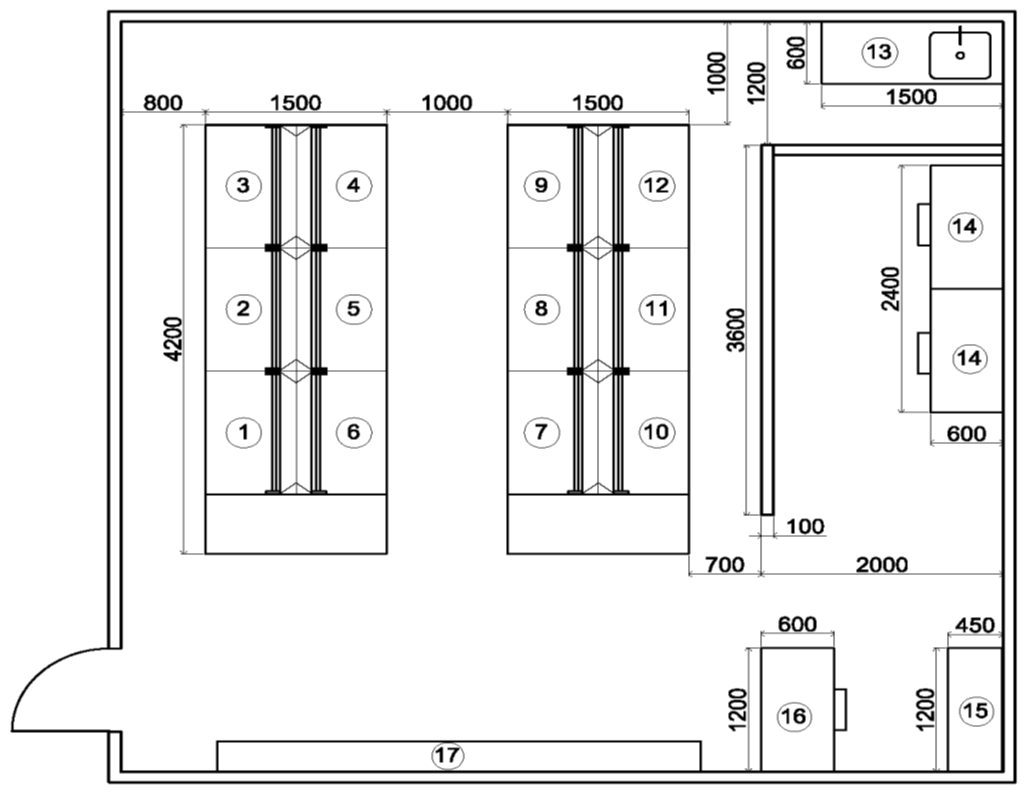 TTTên đề tài, dự ánMã sốChủ nhiệmTổng sốNăm bắt đầuNăm kết thúcGhi chúNhiệm vụ KH&CN loại 1 (gồm các đề tài độc lập, KC, KX, Nghị định thư cấp Nhà nước, A-ĐHQG)Nhiệm vụ KH&CN loại 1 (gồm các đề tài độc lập, KC, KX, Nghị định thư cấp Nhà nước, A-ĐHQG)Nhiệm vụ KH&CN loại 1 (gồm các đề tài độc lập, KC, KX, Nghị định thư cấp Nhà nước, A-ĐHQG)Nhiệm vụ KH&CN loại 1 (gồm các đề tài độc lập, KC, KX, Nghị định thư cấp Nhà nước, A-ĐHQG)Nhiệm vụ KH&CN loại 1 (gồm các đề tài độc lập, KC, KX, Nghị định thư cấp Nhà nước, A-ĐHQG)Nhiệm vụ KH&CN loại 1 (gồm các đề tài độc lập, KC, KX, Nghị định thư cấp Nhà nước, A-ĐHQG)Nhiệm vụ KH&CN loại 1 (gồm các đề tài độc lập, KC, KX, Nghị định thư cấp Nhà nước, A-ĐHQG)Nhiệm vụ KH&CN loại 1 (gồm các đề tài độc lập, KC, KX, Nghị định thư cấp Nhà nước, A-ĐHQG)Nhiệm vụ KH&CN loại 1 (gồm các đề tài độc lập, KC, KX, Nghị định thư cấp Nhà nước, A-ĐHQG)Nhiệm vụ KH&CN loại 2 (đề tài nghiên cứu cơ bản, cấp tỉnh-thành, hợp tác quốc tế, hợp tác doanh nghiệp, Nafosted, đề án/dự án KH&CN, B-ĐHQG, và/hoặc có tổng kinh phí từ 200 triệu đồng đến dưới 01 tỷ đồngNhiệm vụ KH&CN loại 2 (đề tài nghiên cứu cơ bản, cấp tỉnh-thành, hợp tác quốc tế, hợp tác doanh nghiệp, Nafosted, đề án/dự án KH&CN, B-ĐHQG, và/hoặc có tổng kinh phí từ 200 triệu đồng đến dưới 01 tỷ đồngNhiệm vụ KH&CN loại 2 (đề tài nghiên cứu cơ bản, cấp tỉnh-thành, hợp tác quốc tế, hợp tác doanh nghiệp, Nafosted, đề án/dự án KH&CN, B-ĐHQG, và/hoặc có tổng kinh phí từ 200 triệu đồng đến dưới 01 tỷ đồngNhiệm vụ KH&CN loại 2 (đề tài nghiên cứu cơ bản, cấp tỉnh-thành, hợp tác quốc tế, hợp tác doanh nghiệp, Nafosted, đề án/dự án KH&CN, B-ĐHQG, và/hoặc có tổng kinh phí từ 200 triệu đồng đến dưới 01 tỷ đồngNhiệm vụ KH&CN loại 2 (đề tài nghiên cứu cơ bản, cấp tỉnh-thành, hợp tác quốc tế, hợp tác doanh nghiệp, Nafosted, đề án/dự án KH&CN, B-ĐHQG, và/hoặc có tổng kinh phí từ 200 triệu đồng đến dưới 01 tỷ đồngNhiệm vụ KH&CN loại 2 (đề tài nghiên cứu cơ bản, cấp tỉnh-thành, hợp tác quốc tế, hợp tác doanh nghiệp, Nafosted, đề án/dự án KH&CN, B-ĐHQG, và/hoặc có tổng kinh phí từ 200 triệu đồng đến dưới 01 tỷ đồngNhiệm vụ KH&CN loại 2 (đề tài nghiên cứu cơ bản, cấp tỉnh-thành, hợp tác quốc tế, hợp tác doanh nghiệp, Nafosted, đề án/dự án KH&CN, B-ĐHQG, và/hoặc có tổng kinh phí từ 200 triệu đồng đến dưới 01 tỷ đồngNhiệm vụ KH&CN loại 2 (đề tài nghiên cứu cơ bản, cấp tỉnh-thành, hợp tác quốc tế, hợp tác doanh nghiệp, Nafosted, đề án/dự án KH&CN, B-ĐHQG, và/hoặc có tổng kinh phí từ 200 triệu đồng đến dưới 01 tỷ đồngNhiệm vụ KH&CN loại 2 (đề tài nghiên cứu cơ bản, cấp tỉnh-thành, hợp tác quốc tế, hợp tác doanh nghiệp, Nafosted, đề án/dự án KH&CN, B-ĐHQG, và/hoặc có tổng kinh phí từ 200 triệu đồng đến dưới 01 tỷ đồngNhiệm vụ KH&CN loại 3 (đề tài cấp ĐHQG loại C)Nhiệm vụ KH&CN loại 3 (đề tài cấp ĐHQG loại C)Nhiệm vụ KH&CN loại 3 (đề tài cấp ĐHQG loại C)Nhiệm vụ KH&CN loại 3 (đề tài cấp ĐHQG loại C)Nhiệm vụ KH&CN loại 3 (đề tài cấp ĐHQG loại C)Nhiệm vụ KH&CN loại 3 (đề tài cấp ĐHQG loại C)Nhiệm vụ KH&CN loại 3 (đề tài cấp ĐHQG loại C)Nhiệm vụ KH&CN loại 3 (đề tài cấp ĐHQG loại C)Nhiệm vụ KH&CN loại 3 (đề tài cấp ĐHQG loại C)Nhiệm vụ KH&CN loại 4 (đề tài cấp cơ sở)Nhiệm vụ KH&CN loại 4 (đề tài cấp cơ sở)Nhiệm vụ KH&CN loại 4 (đề tài cấp cơ sở)Nhiệm vụ KH&CN loại 4 (đề tài cấp cơ sở)Nhiệm vụ KH&CN loại 4 (đề tài cấp cơ sở)Nhiệm vụ KH&CN loại 4 (đề tài cấp cơ sở)Nhiệm vụ KH&CN loại 4 (đề tài cấp cơ sở)Nhiệm vụ KH&CN loại 4 (đề tài cấp cơ sở)Nhiệm vụ KH&CN loại 4 (đề tài cấp cơ sở)TTTên sách/chương sáchTên nhà xuất bảnNăm xuất bảnTên tác giảTên đồng tác giả  (nếu có)Sản phẩm từ đề tài/ dự án 
(chỉ ghi mã số đề tài/dự án)Bút danh (nếu có)Ghi chú Sách Sách Sách Sách Sách Sách Sách Sách Sách I. Nhà xuất bản nước ngoàiI. Nhà xuất bản nước ngoàiI. Nhà xuất bản nước ngoàiI. Nhà xuất bản nước ngoàiI. Nhà xuất bản nước ngoàiI. Nhà xuất bản nước ngoàiI. Nhà xuất bản nước ngoàiI. Nhà xuất bản nước ngoài1. Đề nghị ghi rõ loại hình sách (sách chuyên khảo, giáo trình, tham khảo, hướng dẫn, từ điển,…)
2. Đối với chương sách đề nghị ghi rõ loại hình và tên sách tương ứng11. Đề nghị ghi rõ loại hình sách (sách chuyên khảo, giáo trình, tham khảo, hướng dẫn, từ điển,…)
2. Đối với chương sách đề nghị ghi rõ loại hình và tên sách tương ứng21. Đề nghị ghi rõ loại hình sách (sách chuyên khảo, giáo trình, tham khảo, hướng dẫn, từ điển,…)
2. Đối với chương sách đề nghị ghi rõ loại hình và tên sách tương ứngII. Nhà xuất bản trong nướcII. Nhà xuất bản trong nướcII. Nhà xuất bản trong nướcII. Nhà xuất bản trong nướcII. Nhà xuất bản trong nướcII. Nhà xuất bản trong nướcII. Nhà xuất bản trong nướcII. Nhà xuất bản trong nước1. Đề nghị ghi rõ loại hình sách (sách chuyên khảo, giáo trình, tham khảo, hướng dẫn, từ điển,…)
2. Đối với chương sách đề nghị ghi rõ loại hình và tên sách tương ứng11. Đề nghị ghi rõ loại hình sách (sách chuyên khảo, giáo trình, tham khảo, hướng dẫn, từ điển,…)
2. Đối với chương sách đề nghị ghi rõ loại hình và tên sách tương ứng21. Đề nghị ghi rõ loại hình sách (sách chuyên khảo, giáo trình, tham khảo, hướng dẫn, từ điển,…)
2. Đối với chương sách đề nghị ghi rõ loại hình và tên sách tương ứngChương sách (Nhà xuất bản nước ngoài)Chương sách (Nhà xuất bản nước ngoài)Chương sách (Nhà xuất bản nước ngoài)Chương sách (Nhà xuất bản nước ngoài)Chương sách (Nhà xuất bản nước ngoài)Chương sách (Nhà xuất bản nước ngoài)Chương sách (Nhà xuất bản nước ngoài)Chương sách (Nhà xuất bản nước ngoài)1. Đề nghị ghi rõ loại hình sách (sách chuyên khảo, giáo trình, tham khảo, hướng dẫn, từ điển,…)
2. Đối với chương sách đề nghị ghi rõ loại hình và tên sách tương ứng11. Đề nghị ghi rõ loại hình sách (sách chuyên khảo, giáo trình, tham khảo, hướng dẫn, từ điển,…)
2. Đối với chương sách đề nghị ghi rõ loại hình và tên sách tương ứng21. Đề nghị ghi rõ loại hình sách (sách chuyên khảo, giáo trình, tham khảo, hướng dẫn, từ điển,…)
2. Đối với chương sách đề nghị ghi rõ loại hình và tên sách tương ứngTTNămThông tin tạp chíThông tin tạp chíXếp hạng Q1, Q2, Q3, Q4 theo SCImago (*)Tên bài báoTên các tác giảTác giả chínhTác giả thuộc VNUSản phẩm từ đề tài/ dự án 
(chỉ ghi mã số đề tài/dự án)Thuộc lĩnh vựcĐiểm IFISSNLink bài báoTTNămTên tạp chíVol, No, ppXếp hạng Q1, Q2, Q3, Q4 theo SCImago (*)Tên bài báoTên các tác giảTác giả chínhTác giả thuộc VNUSản phẩm từ đề tài/ dự án 
(chỉ ghi mã số đề tài/dự án)Thuộc lĩnh vựcĐiểm IFISSNLink bài báoI. Bài báo trên tạp chí Quốc tế thuộc danh sách SCII. Bài báo trên tạp chí Quốc tế thuộc danh sách SCII. Bài báo trên tạp chí Quốc tế thuộc danh sách SCII. Bài báo trên tạp chí Quốc tế thuộc danh sách SCII. Bài báo trên tạp chí Quốc tế thuộc danh sách SCII. Bài báo trên tạp chí Quốc tế thuộc danh sách SCII. Bài báo trên tạp chí Quốc tế thuộc danh sách SCII. Bài báo trên tạp chí Quốc tế thuộc danh sách SCII. Bài báo trên tạp chí Quốc tế thuộc danh sách SCII. Bài báo trên tạp chí Quốc tế thuộc danh sách SCII. Bài báo trên tạp chí Quốc tế thuộc danh sách SCII. Bài báo trên tạp chí Quốc tế thuộc danh sách SCII. Bài báo trên tạp chí Quốc tế thuộc danh sách SCII. Bài báo trên tạp chí Quốc tế thuộc danh sách SCII. Bài báo trên tạp chí Quốc tế thuộc danh sách SCI12II. Bài báo trên tạp chí Quốc tế thuộc danh sách SCI-ExpandedII. Bài báo trên tạp chí Quốc tế thuộc danh sách SCI-ExpandedII. Bài báo trên tạp chí Quốc tế thuộc danh sách SCI-ExpandedII. Bài báo trên tạp chí Quốc tế thuộc danh sách SCI-ExpandedII. Bài báo trên tạp chí Quốc tế thuộc danh sách SCI-ExpandedII. Bài báo trên tạp chí Quốc tế thuộc danh sách SCI-ExpandedII. Bài báo trên tạp chí Quốc tế thuộc danh sách SCI-ExpandedII. Bài báo trên tạp chí Quốc tế thuộc danh sách SCI-ExpandedII. Bài báo trên tạp chí Quốc tế thuộc danh sách SCI-ExpandedII. Bài báo trên tạp chí Quốc tế thuộc danh sách SCI-ExpandedII. Bài báo trên tạp chí Quốc tế thuộc danh sách SCI-ExpandedII. Bài báo trên tạp chí Quốc tế thuộc danh sách SCI-ExpandedII. Bài báo trên tạp chí Quốc tế thuộc danh sách SCI-ExpandedII. Bài báo trên tạp chí Quốc tế thuộc danh sách SCI-ExpandedII. Bài báo trên tạp chí Quốc tế thuộc danh sách SCI-Expanded12III. Bài báo trên tạp chí Quốc tế thuộc danh sách SSCIIII. Bài báo trên tạp chí Quốc tế thuộc danh sách SSCIIII. Bài báo trên tạp chí Quốc tế thuộc danh sách SSCIIII. Bài báo trên tạp chí Quốc tế thuộc danh sách SSCIIII. Bài báo trên tạp chí Quốc tế thuộc danh sách SSCIIII. Bài báo trên tạp chí Quốc tế thuộc danh sách SSCIIII. Bài báo trên tạp chí Quốc tế thuộc danh sách SSCIIII. Bài báo trên tạp chí Quốc tế thuộc danh sách SSCIIII. Bài báo trên tạp chí Quốc tế thuộc danh sách SSCIIII. Bài báo trên tạp chí Quốc tế thuộc danh sách SSCIIII. Bài báo trên tạp chí Quốc tế thuộc danh sách SSCIIII. Bài báo trên tạp chí Quốc tế thuộc danh sách SSCIIII. Bài báo trên tạp chí Quốc tế thuộc danh sách SSCIIII. Bài báo trên tạp chí Quốc tế thuộc danh sách SSCIIII. Bài báo trên tạp chí Quốc tế thuộc danh sách SSCI12IV. Bài báo trên tạp chí Quốc tế khác thuộc ISI IV. Bài báo trên tạp chí Quốc tế khác thuộc ISI IV. Bài báo trên tạp chí Quốc tế khác thuộc ISI IV. Bài báo trên tạp chí Quốc tế khác thuộc ISI IV. Bài báo trên tạp chí Quốc tế khác thuộc ISI IV. Bài báo trên tạp chí Quốc tế khác thuộc ISI IV. Bài báo trên tạp chí Quốc tế khác thuộc ISI IV. Bài báo trên tạp chí Quốc tế khác thuộc ISI IV. Bài báo trên tạp chí Quốc tế khác thuộc ISI IV. Bài báo trên tạp chí Quốc tế khác thuộc ISI IV. Bài báo trên tạp chí Quốc tế khác thuộc ISI IV. Bài báo trên tạp chí Quốc tế khác thuộc ISI IV. Bài báo trên tạp chí Quốc tế khác thuộc ISI IV. Bài báo trên tạp chí Quốc tế khác thuộc ISI IV. Bài báo trên tạp chí Quốc tế khác thuộc ISI 12V. Bài báo trên tạp chí Quốc tế thuộc ScopusV. Bài báo trên tạp chí Quốc tế thuộc ScopusV. Bài báo trên tạp chí Quốc tế thuộc ScopusV. Bài báo trên tạp chí Quốc tế thuộc ScopusV. Bài báo trên tạp chí Quốc tế thuộc ScopusV. Bài báo trên tạp chí Quốc tế thuộc ScopusV. Bài báo trên tạp chí Quốc tế thuộc ScopusV. Bài báo trên tạp chí Quốc tế thuộc ScopusV. Bài báo trên tạp chí Quốc tế thuộc ScopusV. Bài báo trên tạp chí Quốc tế thuộc ScopusV. Bài báo trên tạp chí Quốc tế thuộc ScopusV. Bài báo trên tạp chí Quốc tế thuộc ScopusV. Bài báo trên tạp chí Quốc tế thuộc ScopusV. Bài báo trên tạp chí Quốc tế thuộc ScopusV. Bài báo trên tạp chí Quốc tế thuộc Scopus12VI. Bài báo trên tạp chí Quốc tế NGOÀI ISI (nhưng có ISSN)VI. Bài báo trên tạp chí Quốc tế NGOÀI ISI (nhưng có ISSN)VI. Bài báo trên tạp chí Quốc tế NGOÀI ISI (nhưng có ISSN)VI. Bài báo trên tạp chí Quốc tế NGOÀI ISI (nhưng có ISSN)VI. Bài báo trên tạp chí Quốc tế NGOÀI ISI (nhưng có ISSN)VI. Bài báo trên tạp chí Quốc tế NGOÀI ISI (nhưng có ISSN)VI. Bài báo trên tạp chí Quốc tế NGOÀI ISI (nhưng có ISSN)VI. Bài báo trên tạp chí Quốc tế NGOÀI ISI (nhưng có ISSN)VI. Bài báo trên tạp chí Quốc tế NGOÀI ISI (nhưng có ISSN)VI. Bài báo trên tạp chí Quốc tế NGOÀI ISI (nhưng có ISSN)VI. Bài báo trên tạp chí Quốc tế NGOÀI ISI (nhưng có ISSN)VI. Bài báo trên tạp chí Quốc tế NGOÀI ISI (nhưng có ISSN)VI. Bài báo trên tạp chí Quốc tế NGOÀI ISI (nhưng có ISSN)VI. Bài báo trên tạp chí Quốc tế NGOÀI ISI (nhưng có ISSN)VI. Bài báo trên tạp chí Quốc tế NGOÀI ISI (nhưng có ISSN)12VI. Bài báo trên tạp chí Quốc gia thuộc danh mục tính điểm của Hội đồng học hàmVI. Bài báo trên tạp chí Quốc gia thuộc danh mục tính điểm của Hội đồng học hàmVI. Bài báo trên tạp chí Quốc gia thuộc danh mục tính điểm của Hội đồng học hàmVI. Bài báo trên tạp chí Quốc gia thuộc danh mục tính điểm của Hội đồng học hàmVI. Bài báo trên tạp chí Quốc gia thuộc danh mục tính điểm của Hội đồng học hàmVI. Bài báo trên tạp chí Quốc gia thuộc danh mục tính điểm của Hội đồng học hàmVI. Bài báo trên tạp chí Quốc gia thuộc danh mục tính điểm của Hội đồng học hàmVI. Bài báo trên tạp chí Quốc gia thuộc danh mục tính điểm của Hội đồng học hàmVI. Bài báo trên tạp chí Quốc gia thuộc danh mục tính điểm của Hội đồng học hàmVI. Bài báo trên tạp chí Quốc gia thuộc danh mục tính điểm của Hội đồng học hàmVI. Bài báo trên tạp chí Quốc gia thuộc danh mục tính điểm của Hội đồng học hàmVI. Bài báo trên tạp chí Quốc gia thuộc danh mục tính điểm của Hội đồng học hàmVI. Bài báo trên tạp chí Quốc gia thuộc danh mục tính điểm của Hội đồng học hàmVI. Bài báo trên tạp chí Quốc gia thuộc danh mục tính điểm của Hội đồng học hàmVI. Bài báo trên tạp chí Quốc gia thuộc danh mục tính điểm của Hội đồng học hàm12VI. Bài báo trên tạp chí Quốc gia không thuộc danh mục tính điểm của Hội đồng học hàmVI. Bài báo trên tạp chí Quốc gia không thuộc danh mục tính điểm của Hội đồng học hàmVI. Bài báo trên tạp chí Quốc gia không thuộc danh mục tính điểm của Hội đồng học hàmVI. Bài báo trên tạp chí Quốc gia không thuộc danh mục tính điểm của Hội đồng học hàmVI. Bài báo trên tạp chí Quốc gia không thuộc danh mục tính điểm của Hội đồng học hàmVI. Bài báo trên tạp chí Quốc gia không thuộc danh mục tính điểm của Hội đồng học hàmVI. Bài báo trên tạp chí Quốc gia không thuộc danh mục tính điểm của Hội đồng học hàmVI. Bài báo trên tạp chí Quốc gia không thuộc danh mục tính điểm của Hội đồng học hàmVI. Bài báo trên tạp chí Quốc gia không thuộc danh mục tính điểm của Hội đồng học hàmVI. Bài báo trên tạp chí Quốc gia không thuộc danh mục tính điểm của Hội đồng học hàmVI. Bài báo trên tạp chí Quốc gia không thuộc danh mục tính điểm của Hội đồng học hàmVI. Bài báo trên tạp chí Quốc gia không thuộc danh mục tính điểm của Hội đồng học hàmVI. Bài báo trên tạp chí Quốc gia không thuộc danh mục tính điểm của Hội đồng học hàmVI. Bài báo trên tạp chí Quốc gia không thuộc danh mục tính điểm của Hội đồng học hàmVI. Bài báo trên tạp chí Quốc gia không thuộc danh mục tính điểm của Hội đồng học hàm12TTNămThông tin Hội nghịThông tin Hội nghịTên bài báoTên các tác giảTác giả thuộc VNUSản phẩm từ đề tài/ dự án 
(chỉ ghi mã số đề tài/dự án)Thuộc lĩnh vựcTTNămTên Hội nghịThời gian, nơi tổ chứcTên bài báoTên các tác giảTác giả thuộc VNUSản phẩm từ đề tài/ dự án 
(chỉ ghi mã số đề tài/dự án)Thuộc lĩnh vựcI. Hội nghị quốc tếI. Hội nghị quốc tếI. Hội nghị quốc tếI. Hội nghị quốc tếI. Hội nghị quốc tếI. Hội nghị quốc tếI. Hội nghị quốc tếI. Hội nghị quốc tếI. Hội nghị quốc tế12II. Hội nghị trong nướcII. Hội nghị trong nướcII. Hội nghị trong nướcII. Hội nghị trong nướcII. Hội nghị trong nướcII. Hội nghị trong nướcII. Hội nghị trong nướcII. Hội nghị trong nướcII. Hội nghị trong nước12TTCấpthông tin hội nghị/hội thảothông tin hội nghị/hội thảochuyên ngànhQuy môQuy môĐơn vị Chủ trìĐơn vị thực hiệnKinh phí tổ chứcSố lượng báo cáosố Lượng báo cáo thuộc vnuTTCấpTênThời Gian, Địa Điểm  Tổ Chứcchuyên ngànhTổngNước ngoàiĐơn vị Chủ trìĐơn vị thực hiệnKinh phí tổ chứcSố lượng báo cáosố Lượng báo cáo thuộc vnuHỘI NGHỊ QUỐC TẾHỘI NGHỊ QUỐC TẾHỘI NGHỊ QUỐC TẾHỘI NGHỊ QUỐC TẾHỘI NGHỊ QUỐC TẾHỘI NGHỊ QUỐC TẾHỘI NGHỊ QUỐC TẾHỘI NGHỊ QUỐC TẾHỘI NGHỊ QUỐC TẾHỘI NGHỊ QUỐC TẾHỘI NGHỊ QUỐC TẾHỘI NGHỊ QUỐC TẾHỘI NGHỊ QUỐC TẾTham giaTham giaTham giaTham giaTham giaTham giaTham giaTham giaTham giaTham giaTham giaTham giaTham giaTổ chứcTổ chứcTổ chứcTổ chứcTổ chứcTổ chứcTổ chứcTổ chứcTổ chứcTổ chứcTổ chứcTổ chứcTổ chứcHỘI NGHỊ TRONG NƯỚCHỘI NGHỊ TRONG NƯỚCHỘI NGHỊ TRONG NƯỚCHỘI NGHỊ TRONG NƯỚCHỘI NGHỊ TRONG NƯỚCHỘI NGHỊ TRONG NƯỚCHỘI NGHỊ TRONG NƯỚCHỘI NGHỊ TRONG NƯỚCHỘI NGHỊ TRONG NƯỚCHỘI NGHỊ TRONG NƯỚCHỘI NGHỊ TRONG NƯỚCHỘI NGHỊ TRONG NƯỚCHỘI NGHỊ TRONG NƯỚCTham giaTham giaTham giaTham giaTham giaTham giaTham giaTham giaTham giaTham giaTham giaTham giaTham giaTổ chứcTổ chứcTổ chứcTổ chứcTổ chứcTổ chứcTổ chứcTổ chứcTổ chứcTổ chứcTổ chứcTổ chứcTổ chứcHướng dẫn:
(4) Đề nghị ghi rõ mã số đề tài/ chương trình/ dự án hoặc "sản phảm do đơn vị tự nghiên cứu và phát triển theo chức năng, nhiệm vụ"
(5) Chọn một trong các lĩnh vực sau: 
- Công nghệ sinh học & Khoa học Y sinh;
- Công nghệ Thông tin & Truyền thông (gồm: Công nghệ thông tin, Điện - Điện tử - Vi Mạch);
- Cơ khí - Tự động hóa (gồm: Cơ khí - Tự động hóa, Kỹ thuật giao thông, Kỹ thuật xây dựng);
- Công nghệ Hóa học và Vật liệu;
- Môi trường & Năng lượng (gồm: Môi trường, Địa chất, Năng lượng);
- Khoa học Cơ bản (gồm: Toán, Vật lý, Hóa, Sinh);
- Khoa học xã hội (gồm: Khoa học XH&NV, Kinh tế - Luật, Khoa học Quản lý).
(6)Chọn một trong các mức độ: Có thể thương mại hóa, áp dụng/ứng dụng ngay/ Cần nghiên cứu hoàn thiện thêm/ Đã thương mại hóa, được áp dụng/ứng dụng thành công
(11) Các kiến nghị nhằm thúc đẩy quá trình hoàn thiện công nghệ, chuyển giao công nghệ (liên quan đến cơ chế, chính sách, sự phối hợp - hỗ trợ...)Hướng dẫn:
(4) Đề nghị ghi rõ mã số đề tài/ chương trình/ dự án hoặc "sản phảm do đơn vị tự nghiên cứu và phát triển theo chức năng, nhiệm vụ"
(5) Chọn một trong các lĩnh vực sau: 
- Công nghệ sinh học & Khoa học Y sinh;
- Công nghệ Thông tin & Truyền thông (gồm: Công nghệ thông tin, Điện - Điện tử - Vi Mạch);
- Cơ khí - Tự động hóa (gồm: Cơ khí - Tự động hóa, Kỹ thuật giao thông, Kỹ thuật xây dựng);
- Công nghệ Hóa học và Vật liệu;
- Môi trường & Năng lượng (gồm: Môi trường, Địa chất, Năng lượng);
- Khoa học Cơ bản (gồm: Toán, Vật lý, Hóa, Sinh);
- Khoa học xã hội (gồm: Khoa học XH&NV, Kinh tế - Luật, Khoa học Quản lý).
(6)Chọn một trong các mức độ: Có thể thương mại hóa, áp dụng/ứng dụng ngay/ Cần nghiên cứu hoàn thiện thêm/ Đã thương mại hóa, được áp dụng/ứng dụng thành công
(11) Các kiến nghị nhằm thúc đẩy quá trình hoàn thiện công nghệ, chuyển giao công nghệ (liên quan đến cơ chế, chính sách, sự phối hợp - hỗ trợ...)Hướng dẫn:
(4) Đề nghị ghi rõ mã số đề tài/ chương trình/ dự án hoặc "sản phảm do đơn vị tự nghiên cứu và phát triển theo chức năng, nhiệm vụ"
(5) Chọn một trong các lĩnh vực sau: 
- Công nghệ sinh học & Khoa học Y sinh;
- Công nghệ Thông tin & Truyền thông (gồm: Công nghệ thông tin, Điện - Điện tử - Vi Mạch);
- Cơ khí - Tự động hóa (gồm: Cơ khí - Tự động hóa, Kỹ thuật giao thông, Kỹ thuật xây dựng);
- Công nghệ Hóa học và Vật liệu;
- Môi trường & Năng lượng (gồm: Môi trường, Địa chất, Năng lượng);
- Khoa học Cơ bản (gồm: Toán, Vật lý, Hóa, Sinh);
- Khoa học xã hội (gồm: Khoa học XH&NV, Kinh tế - Luật, Khoa học Quản lý).
(6)Chọn một trong các mức độ: Có thể thương mại hóa, áp dụng/ứng dụng ngay/ Cần nghiên cứu hoàn thiện thêm/ Đã thương mại hóa, được áp dụng/ứng dụng thành công
(11) Các kiến nghị nhằm thúc đẩy quá trình hoàn thiện công nghệ, chuyển giao công nghệ (liên quan đến cơ chế, chính sách, sự phối hợp - hỗ trợ...)Hướng dẫn:
(4) Đề nghị ghi rõ mã số đề tài/ chương trình/ dự án hoặc "sản phảm do đơn vị tự nghiên cứu và phát triển theo chức năng, nhiệm vụ"
(5) Chọn một trong các lĩnh vực sau: 
- Công nghệ sinh học & Khoa học Y sinh;
- Công nghệ Thông tin & Truyền thông (gồm: Công nghệ thông tin, Điện - Điện tử - Vi Mạch);
- Cơ khí - Tự động hóa (gồm: Cơ khí - Tự động hóa, Kỹ thuật giao thông, Kỹ thuật xây dựng);
- Công nghệ Hóa học và Vật liệu;
- Môi trường & Năng lượng (gồm: Môi trường, Địa chất, Năng lượng);
- Khoa học Cơ bản (gồm: Toán, Vật lý, Hóa, Sinh);
- Khoa học xã hội (gồm: Khoa học XH&NV, Kinh tế - Luật, Khoa học Quản lý).
(6)Chọn một trong các mức độ: Có thể thương mại hóa, áp dụng/ứng dụng ngay/ Cần nghiên cứu hoàn thiện thêm/ Đã thương mại hóa, được áp dụng/ứng dụng thành công
(11) Các kiến nghị nhằm thúc đẩy quá trình hoàn thiện công nghệ, chuyển giao công nghệ (liên quan đến cơ chế, chính sách, sự phối hợp - hỗ trợ...)Hướng dẫn:
(4) Đề nghị ghi rõ mã số đề tài/ chương trình/ dự án hoặc "sản phảm do đơn vị tự nghiên cứu và phát triển theo chức năng, nhiệm vụ"
(5) Chọn một trong các lĩnh vực sau: 
- Công nghệ sinh học & Khoa học Y sinh;
- Công nghệ Thông tin & Truyền thông (gồm: Công nghệ thông tin, Điện - Điện tử - Vi Mạch);
- Cơ khí - Tự động hóa (gồm: Cơ khí - Tự động hóa, Kỹ thuật giao thông, Kỹ thuật xây dựng);
- Công nghệ Hóa học và Vật liệu;
- Môi trường & Năng lượng (gồm: Môi trường, Địa chất, Năng lượng);
- Khoa học Cơ bản (gồm: Toán, Vật lý, Hóa, Sinh);
- Khoa học xã hội (gồm: Khoa học XH&NV, Kinh tế - Luật, Khoa học Quản lý).
(6)Chọn một trong các mức độ: Có thể thương mại hóa, áp dụng/ứng dụng ngay/ Cần nghiên cứu hoàn thiện thêm/ Đã thương mại hóa, được áp dụng/ứng dụng thành công
(11) Các kiến nghị nhằm thúc đẩy quá trình hoàn thiện công nghệ, chuyển giao công nghệ (liên quan đến cơ chế, chính sách, sự phối hợp - hỗ trợ...)Hướng dẫn:
(4) Đề nghị ghi rõ mã số đề tài/ chương trình/ dự án hoặc "sản phảm do đơn vị tự nghiên cứu và phát triển theo chức năng, nhiệm vụ"
(5) Chọn một trong các lĩnh vực sau: 
- Công nghệ sinh học & Khoa học Y sinh;
- Công nghệ Thông tin & Truyền thông (gồm: Công nghệ thông tin, Điện - Điện tử - Vi Mạch);
- Cơ khí - Tự động hóa (gồm: Cơ khí - Tự động hóa, Kỹ thuật giao thông, Kỹ thuật xây dựng);
- Công nghệ Hóa học và Vật liệu;
- Môi trường & Năng lượng (gồm: Môi trường, Địa chất, Năng lượng);
- Khoa học Cơ bản (gồm: Toán, Vật lý, Hóa, Sinh);
- Khoa học xã hội (gồm: Khoa học XH&NV, Kinh tế - Luật, Khoa học Quản lý).
(6)Chọn một trong các mức độ: Có thể thương mại hóa, áp dụng/ứng dụng ngay/ Cần nghiên cứu hoàn thiện thêm/ Đã thương mại hóa, được áp dụng/ứng dụng thành công
(11) Các kiến nghị nhằm thúc đẩy quá trình hoàn thiện công nghệ, chuyển giao công nghệ (liên quan đến cơ chế, chính sách, sự phối hợp - hỗ trợ...)Hướng dẫn:
(4) Đề nghị ghi rõ mã số đề tài/ chương trình/ dự án hoặc "sản phảm do đơn vị tự nghiên cứu và phát triển theo chức năng, nhiệm vụ"
(5) Chọn một trong các lĩnh vực sau: 
- Công nghệ sinh học & Khoa học Y sinh;
- Công nghệ Thông tin & Truyền thông (gồm: Công nghệ thông tin, Điện - Điện tử - Vi Mạch);
- Cơ khí - Tự động hóa (gồm: Cơ khí - Tự động hóa, Kỹ thuật giao thông, Kỹ thuật xây dựng);
- Công nghệ Hóa học và Vật liệu;
- Môi trường & Năng lượng (gồm: Môi trường, Địa chất, Năng lượng);
- Khoa học Cơ bản (gồm: Toán, Vật lý, Hóa, Sinh);
- Khoa học xã hội (gồm: Khoa học XH&NV, Kinh tế - Luật, Khoa học Quản lý).
(6)Chọn một trong các mức độ: Có thể thương mại hóa, áp dụng/ứng dụng ngay/ Cần nghiên cứu hoàn thiện thêm/ Đã thương mại hóa, được áp dụng/ứng dụng thành công
(11) Các kiến nghị nhằm thúc đẩy quá trình hoàn thiện công nghệ, chuyển giao công nghệ (liên quan đến cơ chế, chính sách, sự phối hợp - hỗ trợ...)Hướng dẫn:
(4) Đề nghị ghi rõ mã số đề tài/ chương trình/ dự án hoặc "sản phảm do đơn vị tự nghiên cứu và phát triển theo chức năng, nhiệm vụ"
(5) Chọn một trong các lĩnh vực sau: 
- Công nghệ sinh học & Khoa học Y sinh;
- Công nghệ Thông tin & Truyền thông (gồm: Công nghệ thông tin, Điện - Điện tử - Vi Mạch);
- Cơ khí - Tự động hóa (gồm: Cơ khí - Tự động hóa, Kỹ thuật giao thông, Kỹ thuật xây dựng);
- Công nghệ Hóa học và Vật liệu;
- Môi trường & Năng lượng (gồm: Môi trường, Địa chất, Năng lượng);
- Khoa học Cơ bản (gồm: Toán, Vật lý, Hóa, Sinh);
- Khoa học xã hội (gồm: Khoa học XH&NV, Kinh tế - Luật, Khoa học Quản lý).
(6)Chọn một trong các mức độ: Có thể thương mại hóa, áp dụng/ứng dụng ngay/ Cần nghiên cứu hoàn thiện thêm/ Đã thương mại hóa, được áp dụng/ứng dụng thành công
(11) Các kiến nghị nhằm thúc đẩy quá trình hoàn thiện công nghệ, chuyển giao công nghệ (liên quan đến cơ chế, chính sách, sự phối hợp - hỗ trợ...)Hướng dẫn:
(4) Đề nghị ghi rõ mã số đề tài/ chương trình/ dự án hoặc "sản phảm do đơn vị tự nghiên cứu và phát triển theo chức năng, nhiệm vụ"
(5) Chọn một trong các lĩnh vực sau: 
- Công nghệ sinh học & Khoa học Y sinh;
- Công nghệ Thông tin & Truyền thông (gồm: Công nghệ thông tin, Điện - Điện tử - Vi Mạch);
- Cơ khí - Tự động hóa (gồm: Cơ khí - Tự động hóa, Kỹ thuật giao thông, Kỹ thuật xây dựng);
- Công nghệ Hóa học và Vật liệu;
- Môi trường & Năng lượng (gồm: Môi trường, Địa chất, Năng lượng);
- Khoa học Cơ bản (gồm: Toán, Vật lý, Hóa, Sinh);
- Khoa học xã hội (gồm: Khoa học XH&NV, Kinh tế - Luật, Khoa học Quản lý).
(6)Chọn một trong các mức độ: Có thể thương mại hóa, áp dụng/ứng dụng ngay/ Cần nghiên cứu hoàn thiện thêm/ Đã thương mại hóa, được áp dụng/ứng dụng thành công
(11) Các kiến nghị nhằm thúc đẩy quá trình hoàn thiện công nghệ, chuyển giao công nghệ (liên quan đến cơ chế, chính sách, sự phối hợp - hỗ trợ...)Hướng dẫn:
(4) Đề nghị ghi rõ mã số đề tài/ chương trình/ dự án hoặc "sản phảm do đơn vị tự nghiên cứu và phát triển theo chức năng, nhiệm vụ"
(5) Chọn một trong các lĩnh vực sau: 
- Công nghệ sinh học & Khoa học Y sinh;
- Công nghệ Thông tin & Truyền thông (gồm: Công nghệ thông tin, Điện - Điện tử - Vi Mạch);
- Cơ khí - Tự động hóa (gồm: Cơ khí - Tự động hóa, Kỹ thuật giao thông, Kỹ thuật xây dựng);
- Công nghệ Hóa học và Vật liệu;
- Môi trường & Năng lượng (gồm: Môi trường, Địa chất, Năng lượng);
- Khoa học Cơ bản (gồm: Toán, Vật lý, Hóa, Sinh);
- Khoa học xã hội (gồm: Khoa học XH&NV, Kinh tế - Luật, Khoa học Quản lý).
(6)Chọn một trong các mức độ: Có thể thương mại hóa, áp dụng/ứng dụng ngay/ Cần nghiên cứu hoàn thiện thêm/ Đã thương mại hóa, được áp dụng/ứng dụng thành công
(11) Các kiến nghị nhằm thúc đẩy quá trình hoàn thiện công nghệ, chuyển giao công nghệ (liên quan đến cơ chế, chính sách, sự phối hợp - hỗ trợ...)Hướng dẫn:
(4) Đề nghị ghi rõ mã số đề tài/ chương trình/ dự án hoặc "sản phảm do đơn vị tự nghiên cứu và phát triển theo chức năng, nhiệm vụ"
(5) Chọn một trong các lĩnh vực sau: 
- Công nghệ sinh học & Khoa học Y sinh;
- Công nghệ Thông tin & Truyền thông (gồm: Công nghệ thông tin, Điện - Điện tử - Vi Mạch);
- Cơ khí - Tự động hóa (gồm: Cơ khí - Tự động hóa, Kỹ thuật giao thông, Kỹ thuật xây dựng);
- Công nghệ Hóa học và Vật liệu;
- Môi trường & Năng lượng (gồm: Môi trường, Địa chất, Năng lượng);
- Khoa học Cơ bản (gồm: Toán, Vật lý, Hóa, Sinh);
- Khoa học xã hội (gồm: Khoa học XH&NV, Kinh tế - Luật, Khoa học Quản lý).
(6)Chọn một trong các mức độ: Có thể thương mại hóa, áp dụng/ứng dụng ngay/ Cần nghiên cứu hoàn thiện thêm/ Đã thương mại hóa, được áp dụng/ứng dụng thành công
(11) Các kiến nghị nhằm thúc đẩy quá trình hoàn thiện công nghệ, chuyển giao công nghệ (liên quan đến cơ chế, chính sách, sự phối hợp - hỗ trợ...)TTTên kết quả nghiên cứuĐặc tính nổi bậtXuất xứ Lĩnh vựcMức độ hoàn thiệnKhách hàng tiềm năng/ Đơn vị đã nhận chuyển giao thành côngTự định giá
(VNĐ)Giá trị hợp đồng CGCN
(Nếu có, đơn vị VNĐ))Thời gian thực hiệnKiến nghị1234567891011TTTên giải thưởngTên tác giảNơi cấpThời gian được cấp Sản phẩm từ đề tài/ dự án 
(chỉ ghi mã số đề tài/dự án)Ghi chú       IGIẢI THƯỞNG QUỐC TẾIIGIẢI THƯỞNG QUỐC GIA1Cấp Nhà nước2Cấp Bộ/Ngành3Cấp Tỉnh/Thành phốTTHọ và tênNăm tốt nghiệpNơi cấp bằngTên luận ánNgười hướng dẫnSản phẩm từ đề tài/ dự án 
(chỉ ghi mã số đề tài/dự án)Ghi chúI. Tiến sỹI. Tiến sỹI. Tiến sỹI. Tiến sỹI. Tiến sỹI. Tiến sỹI. Tiến sỹI. Tiến sỹI. Tiến sỹ12II. Thạc sỹII. Thạc sỹII. Thạc sỹII. Thạc sỹII. Thạc sỹII. Thạc sỹII. Thạc sỹII. Thạc sỹII. Thạc sỹ12III. Cử nhân/ Kỹ sưIII. Cử nhân/ Kỹ sưIII. Cử nhân/ Kỹ sưIII. Cử nhân/ Kỹ sưIII. Cử nhân/ Kỹ sưIII. Cử nhân/ Kỹ sưIII. Cử nhân/ Kỹ sưIII. Cử nhân/ Kỹ sưIII. Cử nhân/ Kỹ sư12IV.  Người được cử đi trao đổi HTQT về KH&CNIV.  Người được cử đi trao đổi HTQT về KH&CNIV.  Người được cử đi trao đổi HTQT về KH&CNIV.  Người được cử đi trao đổi HTQT về KH&CNIV.  Người được cử đi trao đổi HTQT về KH&CNIV.  Người được cử đi trao đổi HTQT về KH&CNIV.  Người được cử đi trao đổi HTQT về KH&CNIV.  Người được cử đi trao đổi HTQT về KH&CNIV.  Người được cử đi trao đổi HTQT về KH&CNTTTên người được cử điThời gianĐịa điểm Nội dung trao đổiKết quả thu đượcSản phẩm từ đề tài/ dự án 
(chỉ ghi mã số đề tài/dự án)Ghi chú12Hướng dẫn:
Những ô đánh dấu (*) là thông tin bắt buộc
Đề nghị Đơn vị giữ nguyên font chữ và các chỉ tiêu trong biểu báo cáo để thuận lợi cho công tác tổng hợp.
Liệt kê tất cả các đơn đăng ký sáng chế, giải pháp hữu ích, nhãn hiệu công nghiệp, kiểu dáng công nghiệp, thiết kế bố trí, bản quyền tác giả đã đăng ký tính đến ngày nộp báo cáo;
(4) Ghi rõ xuất xứ TSTT: đề nghị ghi rõ mã số đề tài/ chương trình/ dự án hoặc do đơn vị "tự nghiên cứu theo chức năng, nhiệm vụ"
(5) Chọn một trong các lĩnh vực sau: 
- Công nghệ sinh học & Khoa học Y sinh;
- Công nghệ Thông tin & Truyền thông (gồm: Công nghệ thông tin, Điện - Điện tử - Vi Mạch);
- Cơ khí - Tự động hóa (gồm: Cơ khí - Tự động hóa, Kỹ thuật giao thông, Kỹ thuật xây dựng);
- Công nghệ Hóa học và Vật liệu;
- Môi trường & Năng lượng (gồm: Môi trường, Địa chất, Năng lượng);
- Khoa học Cơ bản (gồm: Toán, Vật lý, Hóa, Sinh);
- Khoa học xã hội (gồm: Khoa học XH&NV, Kinh tế - Luật, Khoa học Quản lý).
(8) Bắt buộc ghi một trong các giai đoạn: thẩm định hình thức/ thẩm định nội dung/ cấp bằng
(9) Ghi rõ một trong các hình thức: tự phát triển sản phẩm/ bán công nghệ/ góp vốn vào doanh nghiệp/ khácHướng dẫn:
Những ô đánh dấu (*) là thông tin bắt buộc
Đề nghị Đơn vị giữ nguyên font chữ và các chỉ tiêu trong biểu báo cáo để thuận lợi cho công tác tổng hợp.
Liệt kê tất cả các đơn đăng ký sáng chế, giải pháp hữu ích, nhãn hiệu công nghiệp, kiểu dáng công nghiệp, thiết kế bố trí, bản quyền tác giả đã đăng ký tính đến ngày nộp báo cáo;
(4) Ghi rõ xuất xứ TSTT: đề nghị ghi rõ mã số đề tài/ chương trình/ dự án hoặc do đơn vị "tự nghiên cứu theo chức năng, nhiệm vụ"
(5) Chọn một trong các lĩnh vực sau: 
- Công nghệ sinh học & Khoa học Y sinh;
- Công nghệ Thông tin & Truyền thông (gồm: Công nghệ thông tin, Điện - Điện tử - Vi Mạch);
- Cơ khí - Tự động hóa (gồm: Cơ khí - Tự động hóa, Kỹ thuật giao thông, Kỹ thuật xây dựng);
- Công nghệ Hóa học và Vật liệu;
- Môi trường & Năng lượng (gồm: Môi trường, Địa chất, Năng lượng);
- Khoa học Cơ bản (gồm: Toán, Vật lý, Hóa, Sinh);
- Khoa học xã hội (gồm: Khoa học XH&NV, Kinh tế - Luật, Khoa học Quản lý).
(8) Bắt buộc ghi một trong các giai đoạn: thẩm định hình thức/ thẩm định nội dung/ cấp bằng
(9) Ghi rõ một trong các hình thức: tự phát triển sản phẩm/ bán công nghệ/ góp vốn vào doanh nghiệp/ khácHướng dẫn:
Những ô đánh dấu (*) là thông tin bắt buộc
Đề nghị Đơn vị giữ nguyên font chữ và các chỉ tiêu trong biểu báo cáo để thuận lợi cho công tác tổng hợp.
Liệt kê tất cả các đơn đăng ký sáng chế, giải pháp hữu ích, nhãn hiệu công nghiệp, kiểu dáng công nghiệp, thiết kế bố trí, bản quyền tác giả đã đăng ký tính đến ngày nộp báo cáo;
(4) Ghi rõ xuất xứ TSTT: đề nghị ghi rõ mã số đề tài/ chương trình/ dự án hoặc do đơn vị "tự nghiên cứu theo chức năng, nhiệm vụ"
(5) Chọn một trong các lĩnh vực sau: 
- Công nghệ sinh học & Khoa học Y sinh;
- Công nghệ Thông tin & Truyền thông (gồm: Công nghệ thông tin, Điện - Điện tử - Vi Mạch);
- Cơ khí - Tự động hóa (gồm: Cơ khí - Tự động hóa, Kỹ thuật giao thông, Kỹ thuật xây dựng);
- Công nghệ Hóa học và Vật liệu;
- Môi trường & Năng lượng (gồm: Môi trường, Địa chất, Năng lượng);
- Khoa học Cơ bản (gồm: Toán, Vật lý, Hóa, Sinh);
- Khoa học xã hội (gồm: Khoa học XH&NV, Kinh tế - Luật, Khoa học Quản lý).
(8) Bắt buộc ghi một trong các giai đoạn: thẩm định hình thức/ thẩm định nội dung/ cấp bằng
(9) Ghi rõ một trong các hình thức: tự phát triển sản phẩm/ bán công nghệ/ góp vốn vào doanh nghiệp/ khácHướng dẫn:
Những ô đánh dấu (*) là thông tin bắt buộc
Đề nghị Đơn vị giữ nguyên font chữ và các chỉ tiêu trong biểu báo cáo để thuận lợi cho công tác tổng hợp.
Liệt kê tất cả các đơn đăng ký sáng chế, giải pháp hữu ích, nhãn hiệu công nghiệp, kiểu dáng công nghiệp, thiết kế bố trí, bản quyền tác giả đã đăng ký tính đến ngày nộp báo cáo;
(4) Ghi rõ xuất xứ TSTT: đề nghị ghi rõ mã số đề tài/ chương trình/ dự án hoặc do đơn vị "tự nghiên cứu theo chức năng, nhiệm vụ"
(5) Chọn một trong các lĩnh vực sau: 
- Công nghệ sinh học & Khoa học Y sinh;
- Công nghệ Thông tin & Truyền thông (gồm: Công nghệ thông tin, Điện - Điện tử - Vi Mạch);
- Cơ khí - Tự động hóa (gồm: Cơ khí - Tự động hóa, Kỹ thuật giao thông, Kỹ thuật xây dựng);
- Công nghệ Hóa học và Vật liệu;
- Môi trường & Năng lượng (gồm: Môi trường, Địa chất, Năng lượng);
- Khoa học Cơ bản (gồm: Toán, Vật lý, Hóa, Sinh);
- Khoa học xã hội (gồm: Khoa học XH&NV, Kinh tế - Luật, Khoa học Quản lý).
(8) Bắt buộc ghi một trong các giai đoạn: thẩm định hình thức/ thẩm định nội dung/ cấp bằng
(9) Ghi rõ một trong các hình thức: tự phát triển sản phẩm/ bán công nghệ/ góp vốn vào doanh nghiệp/ khácHướng dẫn:
Những ô đánh dấu (*) là thông tin bắt buộc
Đề nghị Đơn vị giữ nguyên font chữ và các chỉ tiêu trong biểu báo cáo để thuận lợi cho công tác tổng hợp.
Liệt kê tất cả các đơn đăng ký sáng chế, giải pháp hữu ích, nhãn hiệu công nghiệp, kiểu dáng công nghiệp, thiết kế bố trí, bản quyền tác giả đã đăng ký tính đến ngày nộp báo cáo;
(4) Ghi rõ xuất xứ TSTT: đề nghị ghi rõ mã số đề tài/ chương trình/ dự án hoặc do đơn vị "tự nghiên cứu theo chức năng, nhiệm vụ"
(5) Chọn một trong các lĩnh vực sau: 
- Công nghệ sinh học & Khoa học Y sinh;
- Công nghệ Thông tin & Truyền thông (gồm: Công nghệ thông tin, Điện - Điện tử - Vi Mạch);
- Cơ khí - Tự động hóa (gồm: Cơ khí - Tự động hóa, Kỹ thuật giao thông, Kỹ thuật xây dựng);
- Công nghệ Hóa học và Vật liệu;
- Môi trường & Năng lượng (gồm: Môi trường, Địa chất, Năng lượng);
- Khoa học Cơ bản (gồm: Toán, Vật lý, Hóa, Sinh);
- Khoa học xã hội (gồm: Khoa học XH&NV, Kinh tế - Luật, Khoa học Quản lý).
(8) Bắt buộc ghi một trong các giai đoạn: thẩm định hình thức/ thẩm định nội dung/ cấp bằng
(9) Ghi rõ một trong các hình thức: tự phát triển sản phẩm/ bán công nghệ/ góp vốn vào doanh nghiệp/ khácHướng dẫn:
Những ô đánh dấu (*) là thông tin bắt buộc
Đề nghị Đơn vị giữ nguyên font chữ và các chỉ tiêu trong biểu báo cáo để thuận lợi cho công tác tổng hợp.
Liệt kê tất cả các đơn đăng ký sáng chế, giải pháp hữu ích, nhãn hiệu công nghiệp, kiểu dáng công nghiệp, thiết kế bố trí, bản quyền tác giả đã đăng ký tính đến ngày nộp báo cáo;
(4) Ghi rõ xuất xứ TSTT: đề nghị ghi rõ mã số đề tài/ chương trình/ dự án hoặc do đơn vị "tự nghiên cứu theo chức năng, nhiệm vụ"
(5) Chọn một trong các lĩnh vực sau: 
- Công nghệ sinh học & Khoa học Y sinh;
- Công nghệ Thông tin & Truyền thông (gồm: Công nghệ thông tin, Điện - Điện tử - Vi Mạch);
- Cơ khí - Tự động hóa (gồm: Cơ khí - Tự động hóa, Kỹ thuật giao thông, Kỹ thuật xây dựng);
- Công nghệ Hóa học và Vật liệu;
- Môi trường & Năng lượng (gồm: Môi trường, Địa chất, Năng lượng);
- Khoa học Cơ bản (gồm: Toán, Vật lý, Hóa, Sinh);
- Khoa học xã hội (gồm: Khoa học XH&NV, Kinh tế - Luật, Khoa học Quản lý).
(8) Bắt buộc ghi một trong các giai đoạn: thẩm định hình thức/ thẩm định nội dung/ cấp bằng
(9) Ghi rõ một trong các hình thức: tự phát triển sản phẩm/ bán công nghệ/ góp vốn vào doanh nghiệp/ khácHướng dẫn:
Những ô đánh dấu (*) là thông tin bắt buộc
Đề nghị Đơn vị giữ nguyên font chữ và các chỉ tiêu trong biểu báo cáo để thuận lợi cho công tác tổng hợp.
Liệt kê tất cả các đơn đăng ký sáng chế, giải pháp hữu ích, nhãn hiệu công nghiệp, kiểu dáng công nghiệp, thiết kế bố trí, bản quyền tác giả đã đăng ký tính đến ngày nộp báo cáo;
(4) Ghi rõ xuất xứ TSTT: đề nghị ghi rõ mã số đề tài/ chương trình/ dự án hoặc do đơn vị "tự nghiên cứu theo chức năng, nhiệm vụ"
(5) Chọn một trong các lĩnh vực sau: 
- Công nghệ sinh học & Khoa học Y sinh;
- Công nghệ Thông tin & Truyền thông (gồm: Công nghệ thông tin, Điện - Điện tử - Vi Mạch);
- Cơ khí - Tự động hóa (gồm: Cơ khí - Tự động hóa, Kỹ thuật giao thông, Kỹ thuật xây dựng);
- Công nghệ Hóa học và Vật liệu;
- Môi trường & Năng lượng (gồm: Môi trường, Địa chất, Năng lượng);
- Khoa học Cơ bản (gồm: Toán, Vật lý, Hóa, Sinh);
- Khoa học xã hội (gồm: Khoa học XH&NV, Kinh tế - Luật, Khoa học Quản lý).
(8) Bắt buộc ghi một trong các giai đoạn: thẩm định hình thức/ thẩm định nội dung/ cấp bằng
(9) Ghi rõ một trong các hình thức: tự phát triển sản phẩm/ bán công nghệ/ góp vốn vào doanh nghiệp/ khácHướng dẫn:
Những ô đánh dấu (*) là thông tin bắt buộc
Đề nghị Đơn vị giữ nguyên font chữ và các chỉ tiêu trong biểu báo cáo để thuận lợi cho công tác tổng hợp.
Liệt kê tất cả các đơn đăng ký sáng chế, giải pháp hữu ích, nhãn hiệu công nghiệp, kiểu dáng công nghiệp, thiết kế bố trí, bản quyền tác giả đã đăng ký tính đến ngày nộp báo cáo;
(4) Ghi rõ xuất xứ TSTT: đề nghị ghi rõ mã số đề tài/ chương trình/ dự án hoặc do đơn vị "tự nghiên cứu theo chức năng, nhiệm vụ"
(5) Chọn một trong các lĩnh vực sau: 
- Công nghệ sinh học & Khoa học Y sinh;
- Công nghệ Thông tin & Truyền thông (gồm: Công nghệ thông tin, Điện - Điện tử - Vi Mạch);
- Cơ khí - Tự động hóa (gồm: Cơ khí - Tự động hóa, Kỹ thuật giao thông, Kỹ thuật xây dựng);
- Công nghệ Hóa học và Vật liệu;
- Môi trường & Năng lượng (gồm: Môi trường, Địa chất, Năng lượng);
- Khoa học Cơ bản (gồm: Toán, Vật lý, Hóa, Sinh);
- Khoa học xã hội (gồm: Khoa học XH&NV, Kinh tế - Luật, Khoa học Quản lý).
(8) Bắt buộc ghi một trong các giai đoạn: thẩm định hình thức/ thẩm định nội dung/ cấp bằng
(9) Ghi rõ một trong các hình thức: tự phát triển sản phẩm/ bán công nghệ/ góp vốn vào doanh nghiệp/ khácHướng dẫn:
Những ô đánh dấu (*) là thông tin bắt buộc
Đề nghị Đơn vị giữ nguyên font chữ và các chỉ tiêu trong biểu báo cáo để thuận lợi cho công tác tổng hợp.
Liệt kê tất cả các đơn đăng ký sáng chế, giải pháp hữu ích, nhãn hiệu công nghiệp, kiểu dáng công nghiệp, thiết kế bố trí, bản quyền tác giả đã đăng ký tính đến ngày nộp báo cáo;
(4) Ghi rõ xuất xứ TSTT: đề nghị ghi rõ mã số đề tài/ chương trình/ dự án hoặc do đơn vị "tự nghiên cứu theo chức năng, nhiệm vụ"
(5) Chọn một trong các lĩnh vực sau: 
- Công nghệ sinh học & Khoa học Y sinh;
- Công nghệ Thông tin & Truyền thông (gồm: Công nghệ thông tin, Điện - Điện tử - Vi Mạch);
- Cơ khí - Tự động hóa (gồm: Cơ khí - Tự động hóa, Kỹ thuật giao thông, Kỹ thuật xây dựng);
- Công nghệ Hóa học và Vật liệu;
- Môi trường & Năng lượng (gồm: Môi trường, Địa chất, Năng lượng);
- Khoa học Cơ bản (gồm: Toán, Vật lý, Hóa, Sinh);
- Khoa học xã hội (gồm: Khoa học XH&NV, Kinh tế - Luật, Khoa học Quản lý).
(8) Bắt buộc ghi một trong các giai đoạn: thẩm định hình thức/ thẩm định nội dung/ cấp bằng
(9) Ghi rõ một trong các hình thức: tự phát triển sản phẩm/ bán công nghệ/ góp vốn vào doanh nghiệp/ khácHướng dẫn:
Những ô đánh dấu (*) là thông tin bắt buộc
Đề nghị Đơn vị giữ nguyên font chữ và các chỉ tiêu trong biểu báo cáo để thuận lợi cho công tác tổng hợp.
Liệt kê tất cả các đơn đăng ký sáng chế, giải pháp hữu ích, nhãn hiệu công nghiệp, kiểu dáng công nghiệp, thiết kế bố trí, bản quyền tác giả đã đăng ký tính đến ngày nộp báo cáo;
(4) Ghi rõ xuất xứ TSTT: đề nghị ghi rõ mã số đề tài/ chương trình/ dự án hoặc do đơn vị "tự nghiên cứu theo chức năng, nhiệm vụ"
(5) Chọn một trong các lĩnh vực sau: 
- Công nghệ sinh học & Khoa học Y sinh;
- Công nghệ Thông tin & Truyền thông (gồm: Công nghệ thông tin, Điện - Điện tử - Vi Mạch);
- Cơ khí - Tự động hóa (gồm: Cơ khí - Tự động hóa, Kỹ thuật giao thông, Kỹ thuật xây dựng);
- Công nghệ Hóa học và Vật liệu;
- Môi trường & Năng lượng (gồm: Môi trường, Địa chất, Năng lượng);
- Khoa học Cơ bản (gồm: Toán, Vật lý, Hóa, Sinh);
- Khoa học xã hội (gồm: Khoa học XH&NV, Kinh tế - Luật, Khoa học Quản lý).
(8) Bắt buộc ghi một trong các giai đoạn: thẩm định hình thức/ thẩm định nội dung/ cấp bằng
(9) Ghi rõ một trong các hình thức: tự phát triển sản phẩm/ bán công nghệ/ góp vốn vào doanh nghiệp/ khácHướng dẫn:
Những ô đánh dấu (*) là thông tin bắt buộc
Đề nghị Đơn vị giữ nguyên font chữ và các chỉ tiêu trong biểu báo cáo để thuận lợi cho công tác tổng hợp.
Liệt kê tất cả các đơn đăng ký sáng chế, giải pháp hữu ích, nhãn hiệu công nghiệp, kiểu dáng công nghiệp, thiết kế bố trí, bản quyền tác giả đã đăng ký tính đến ngày nộp báo cáo;
(4) Ghi rõ xuất xứ TSTT: đề nghị ghi rõ mã số đề tài/ chương trình/ dự án hoặc do đơn vị "tự nghiên cứu theo chức năng, nhiệm vụ"
(5) Chọn một trong các lĩnh vực sau: 
- Công nghệ sinh học & Khoa học Y sinh;
- Công nghệ Thông tin & Truyền thông (gồm: Công nghệ thông tin, Điện - Điện tử - Vi Mạch);
- Cơ khí - Tự động hóa (gồm: Cơ khí - Tự động hóa, Kỹ thuật giao thông, Kỹ thuật xây dựng);
- Công nghệ Hóa học và Vật liệu;
- Môi trường & Năng lượng (gồm: Môi trường, Địa chất, Năng lượng);
- Khoa học Cơ bản (gồm: Toán, Vật lý, Hóa, Sinh);
- Khoa học xã hội (gồm: Khoa học XH&NV, Kinh tế - Luật, Khoa học Quản lý).
(8) Bắt buộc ghi một trong các giai đoạn: thẩm định hình thức/ thẩm định nội dung/ cấp bằng
(9) Ghi rõ một trong các hình thức: tự phát triển sản phẩm/ bán công nghệ/ góp vốn vào doanh nghiệp/ khácHướng dẫn:
Những ô đánh dấu (*) là thông tin bắt buộc
Đề nghị Đơn vị giữ nguyên font chữ và các chỉ tiêu trong biểu báo cáo để thuận lợi cho công tác tổng hợp.
Liệt kê tất cả các đơn đăng ký sáng chế, giải pháp hữu ích, nhãn hiệu công nghiệp, kiểu dáng công nghiệp, thiết kế bố trí, bản quyền tác giả đã đăng ký tính đến ngày nộp báo cáo;
(4) Ghi rõ xuất xứ TSTT: đề nghị ghi rõ mã số đề tài/ chương trình/ dự án hoặc do đơn vị "tự nghiên cứu theo chức năng, nhiệm vụ"
(5) Chọn một trong các lĩnh vực sau: 
- Công nghệ sinh học & Khoa học Y sinh;
- Công nghệ Thông tin & Truyền thông (gồm: Công nghệ thông tin, Điện - Điện tử - Vi Mạch);
- Cơ khí - Tự động hóa (gồm: Cơ khí - Tự động hóa, Kỹ thuật giao thông, Kỹ thuật xây dựng);
- Công nghệ Hóa học và Vật liệu;
- Môi trường & Năng lượng (gồm: Môi trường, Địa chất, Năng lượng);
- Khoa học Cơ bản (gồm: Toán, Vật lý, Hóa, Sinh);
- Khoa học xã hội (gồm: Khoa học XH&NV, Kinh tế - Luật, Khoa học Quản lý).
(8) Bắt buộc ghi một trong các giai đoạn: thẩm định hình thức/ thẩm định nội dung/ cấp bằng
(9) Ghi rõ một trong các hình thức: tự phát triển sản phẩm/ bán công nghệ/ góp vốn vào doanh nghiệp/ khácHướng dẫn:
Những ô đánh dấu (*) là thông tin bắt buộc
Đề nghị Đơn vị giữ nguyên font chữ và các chỉ tiêu trong biểu báo cáo để thuận lợi cho công tác tổng hợp.
Liệt kê tất cả các đơn đăng ký sáng chế, giải pháp hữu ích, nhãn hiệu công nghiệp, kiểu dáng công nghiệp, thiết kế bố trí, bản quyền tác giả đã đăng ký tính đến ngày nộp báo cáo;
(4) Ghi rõ xuất xứ TSTT: đề nghị ghi rõ mã số đề tài/ chương trình/ dự án hoặc do đơn vị "tự nghiên cứu theo chức năng, nhiệm vụ"
(5) Chọn một trong các lĩnh vực sau: 
- Công nghệ sinh học & Khoa học Y sinh;
- Công nghệ Thông tin & Truyền thông (gồm: Công nghệ thông tin, Điện - Điện tử - Vi Mạch);
- Cơ khí - Tự động hóa (gồm: Cơ khí - Tự động hóa, Kỹ thuật giao thông, Kỹ thuật xây dựng);
- Công nghệ Hóa học và Vật liệu;
- Môi trường & Năng lượng (gồm: Môi trường, Địa chất, Năng lượng);
- Khoa học Cơ bản (gồm: Toán, Vật lý, Hóa, Sinh);
- Khoa học xã hội (gồm: Khoa học XH&NV, Kinh tế - Luật, Khoa học Quản lý).
(8) Bắt buộc ghi một trong các giai đoạn: thẩm định hình thức/ thẩm định nội dung/ cấp bằng
(9) Ghi rõ một trong các hình thức: tự phát triển sản phẩm/ bán công nghệ/ góp vốn vào doanh nghiệp/ khácHướng dẫn:
Những ô đánh dấu (*) là thông tin bắt buộc
Đề nghị Đơn vị giữ nguyên font chữ và các chỉ tiêu trong biểu báo cáo để thuận lợi cho công tác tổng hợp.
Liệt kê tất cả các đơn đăng ký sáng chế, giải pháp hữu ích, nhãn hiệu công nghiệp, kiểu dáng công nghiệp, thiết kế bố trí, bản quyền tác giả đã đăng ký tính đến ngày nộp báo cáo;
(4) Ghi rõ xuất xứ TSTT: đề nghị ghi rõ mã số đề tài/ chương trình/ dự án hoặc do đơn vị "tự nghiên cứu theo chức năng, nhiệm vụ"
(5) Chọn một trong các lĩnh vực sau: 
- Công nghệ sinh học & Khoa học Y sinh;
- Công nghệ Thông tin & Truyền thông (gồm: Công nghệ thông tin, Điện - Điện tử - Vi Mạch);
- Cơ khí - Tự động hóa (gồm: Cơ khí - Tự động hóa, Kỹ thuật giao thông, Kỹ thuật xây dựng);
- Công nghệ Hóa học và Vật liệu;
- Môi trường & Năng lượng (gồm: Môi trường, Địa chất, Năng lượng);
- Khoa học Cơ bản (gồm: Toán, Vật lý, Hóa, Sinh);
- Khoa học xã hội (gồm: Khoa học XH&NV, Kinh tế - Luật, Khoa học Quản lý).
(8) Bắt buộc ghi một trong các giai đoạn: thẩm định hình thức/ thẩm định nội dung/ cấp bằng
(9) Ghi rõ một trong các hình thức: tự phát triển sản phẩm/ bán công nghệ/ góp vốn vào doanh nghiệp/ khácSTTTÁC GIẢ (*)TÊN ĐƠN ĐĂNG KÝ (*)XUẤT XỨ
(*)LĨNH VỰC (*)SỐ ĐƠN (*)NGÀY NỘP ĐƠN (*)TÌNH HÌNH THỰC HIỆN
 (*)SỐ BẰNG (Nếu đã được cấp bằng)TÌNH HÌNH CHUYỂN GIAO CÔNG NGHỆTÌNH HÌNH CHUYỂN GIAO CÔNG NGHỆTÌNH HÌNH CHUYỂN GIAO CÔNG NGHỆTÌNH HÌNH CHUYỂN GIAO CÔNG NGHỆSTTTÁC GIẢ (*)TÊN ĐƠN ĐĂNG KÝ (*)XUẤT XỨ
(*)LĨNH VỰC (*)SỐ ĐƠN (*)NGÀY NỘP ĐƠN (*)TÌNH HÌNH THỰC HIỆN
 (*)SỐ BẰNG (Nếu đã được cấp bằng)HÌNH THỨC CGCNTÊN ĐỐI TÁC NHẬN CHUYỂN GIAOGIÁ TRỊ CHUYỂN GIAO 
(VND)123456789101112Hướng dẫn:
Thống kê tất cả các hợp đồng CGCN của đơn vị và các đơn vị thành viên bao gồm cả các doanh nghiệp có góp vốn, cổ phần
(4) Ghi rõ xuất xứ của sản phẩm CGCN: đề nghị ghi rõ mã số đề tài/ chương trình/ dự án hoặc "sản phảm do đơn vị tự nghiên cứu và phát triển theo chức năng, nhiệm vụ"
(5) Chọn một trong các lĩnh vực sau: 
- Công nghệ sinh học & Khoa học Y sinh;
- Công nghệ Thông tin & Truyền thông (gồm: Công nghệ thông tin, Điện - Điện tử - Vi Mạch);
- Cơ khí - Tự động hóa (gồm: Cơ khí - Tự động hóa, Kỹ thuật giao thông, Kỹ thuật xây dựng);
- Công nghệ Hóa học và Vật liệu;
- Môi trường & Năng lượng (gồm: Môi trường, Địa chất, Năng lượng);
- Khoa học Cơ bản (gồm: Toán, Vật lý, Hóa, Sinh);
- Khoa học xã hội (gồm: Khoa học XH&NV, Kinh tế - Luật, Khoa học Quản lý).
(7) Chọn một trong các loại hình: Chuyển giao công nghệ (CGCN), Dịch vụ kỹ thuật (DVKT), Tư vấn (TV), Đào tạo chuyên môn, nghiệp vụ (ĐT), Khác.Hướng dẫn:
Thống kê tất cả các hợp đồng CGCN của đơn vị và các đơn vị thành viên bao gồm cả các doanh nghiệp có góp vốn, cổ phần
(4) Ghi rõ xuất xứ của sản phẩm CGCN: đề nghị ghi rõ mã số đề tài/ chương trình/ dự án hoặc "sản phảm do đơn vị tự nghiên cứu và phát triển theo chức năng, nhiệm vụ"
(5) Chọn một trong các lĩnh vực sau: 
- Công nghệ sinh học & Khoa học Y sinh;
- Công nghệ Thông tin & Truyền thông (gồm: Công nghệ thông tin, Điện - Điện tử - Vi Mạch);
- Cơ khí - Tự động hóa (gồm: Cơ khí - Tự động hóa, Kỹ thuật giao thông, Kỹ thuật xây dựng);
- Công nghệ Hóa học và Vật liệu;
- Môi trường & Năng lượng (gồm: Môi trường, Địa chất, Năng lượng);
- Khoa học Cơ bản (gồm: Toán, Vật lý, Hóa, Sinh);
- Khoa học xã hội (gồm: Khoa học XH&NV, Kinh tế - Luật, Khoa học Quản lý).
(7) Chọn một trong các loại hình: Chuyển giao công nghệ (CGCN), Dịch vụ kỹ thuật (DVKT), Tư vấn (TV), Đào tạo chuyên môn, nghiệp vụ (ĐT), Khác.Hướng dẫn:
Thống kê tất cả các hợp đồng CGCN của đơn vị và các đơn vị thành viên bao gồm cả các doanh nghiệp có góp vốn, cổ phần
(4) Ghi rõ xuất xứ của sản phẩm CGCN: đề nghị ghi rõ mã số đề tài/ chương trình/ dự án hoặc "sản phảm do đơn vị tự nghiên cứu và phát triển theo chức năng, nhiệm vụ"
(5) Chọn một trong các lĩnh vực sau: 
- Công nghệ sinh học & Khoa học Y sinh;
- Công nghệ Thông tin & Truyền thông (gồm: Công nghệ thông tin, Điện - Điện tử - Vi Mạch);
- Cơ khí - Tự động hóa (gồm: Cơ khí - Tự động hóa, Kỹ thuật giao thông, Kỹ thuật xây dựng);
- Công nghệ Hóa học và Vật liệu;
- Môi trường & Năng lượng (gồm: Môi trường, Địa chất, Năng lượng);
- Khoa học Cơ bản (gồm: Toán, Vật lý, Hóa, Sinh);
- Khoa học xã hội (gồm: Khoa học XH&NV, Kinh tế - Luật, Khoa học Quản lý).
(7) Chọn một trong các loại hình: Chuyển giao công nghệ (CGCN), Dịch vụ kỹ thuật (DVKT), Tư vấn (TV), Đào tạo chuyên môn, nghiệp vụ (ĐT), Khác.Hướng dẫn:
Thống kê tất cả các hợp đồng CGCN của đơn vị và các đơn vị thành viên bao gồm cả các doanh nghiệp có góp vốn, cổ phần
(4) Ghi rõ xuất xứ của sản phẩm CGCN: đề nghị ghi rõ mã số đề tài/ chương trình/ dự án hoặc "sản phảm do đơn vị tự nghiên cứu và phát triển theo chức năng, nhiệm vụ"
(5) Chọn một trong các lĩnh vực sau: 
- Công nghệ sinh học & Khoa học Y sinh;
- Công nghệ Thông tin & Truyền thông (gồm: Công nghệ thông tin, Điện - Điện tử - Vi Mạch);
- Cơ khí - Tự động hóa (gồm: Cơ khí - Tự động hóa, Kỹ thuật giao thông, Kỹ thuật xây dựng);
- Công nghệ Hóa học và Vật liệu;
- Môi trường & Năng lượng (gồm: Môi trường, Địa chất, Năng lượng);
- Khoa học Cơ bản (gồm: Toán, Vật lý, Hóa, Sinh);
- Khoa học xã hội (gồm: Khoa học XH&NV, Kinh tế - Luật, Khoa học Quản lý).
(7) Chọn một trong các loại hình: Chuyển giao công nghệ (CGCN), Dịch vụ kỹ thuật (DVKT), Tư vấn (TV), Đào tạo chuyên môn, nghiệp vụ (ĐT), Khác.Hướng dẫn:
Thống kê tất cả các hợp đồng CGCN của đơn vị và các đơn vị thành viên bao gồm cả các doanh nghiệp có góp vốn, cổ phần
(4) Ghi rõ xuất xứ của sản phẩm CGCN: đề nghị ghi rõ mã số đề tài/ chương trình/ dự án hoặc "sản phảm do đơn vị tự nghiên cứu và phát triển theo chức năng, nhiệm vụ"
(5) Chọn một trong các lĩnh vực sau: 
- Công nghệ sinh học & Khoa học Y sinh;
- Công nghệ Thông tin & Truyền thông (gồm: Công nghệ thông tin, Điện - Điện tử - Vi Mạch);
- Cơ khí - Tự động hóa (gồm: Cơ khí - Tự động hóa, Kỹ thuật giao thông, Kỹ thuật xây dựng);
- Công nghệ Hóa học và Vật liệu;
- Môi trường & Năng lượng (gồm: Môi trường, Địa chất, Năng lượng);
- Khoa học Cơ bản (gồm: Toán, Vật lý, Hóa, Sinh);
- Khoa học xã hội (gồm: Khoa học XH&NV, Kinh tế - Luật, Khoa học Quản lý).
(7) Chọn một trong các loại hình: Chuyển giao công nghệ (CGCN), Dịch vụ kỹ thuật (DVKT), Tư vấn (TV), Đào tạo chuyên môn, nghiệp vụ (ĐT), Khác.Hướng dẫn:
Thống kê tất cả các hợp đồng CGCN của đơn vị và các đơn vị thành viên bao gồm cả các doanh nghiệp có góp vốn, cổ phần
(4) Ghi rõ xuất xứ của sản phẩm CGCN: đề nghị ghi rõ mã số đề tài/ chương trình/ dự án hoặc "sản phảm do đơn vị tự nghiên cứu và phát triển theo chức năng, nhiệm vụ"
(5) Chọn một trong các lĩnh vực sau: 
- Công nghệ sinh học & Khoa học Y sinh;
- Công nghệ Thông tin & Truyền thông (gồm: Công nghệ thông tin, Điện - Điện tử - Vi Mạch);
- Cơ khí - Tự động hóa (gồm: Cơ khí - Tự động hóa, Kỹ thuật giao thông, Kỹ thuật xây dựng);
- Công nghệ Hóa học và Vật liệu;
- Môi trường & Năng lượng (gồm: Môi trường, Địa chất, Năng lượng);
- Khoa học Cơ bản (gồm: Toán, Vật lý, Hóa, Sinh);
- Khoa học xã hội (gồm: Khoa học XH&NV, Kinh tế - Luật, Khoa học Quản lý).
(7) Chọn một trong các loại hình: Chuyển giao công nghệ (CGCN), Dịch vụ kỹ thuật (DVKT), Tư vấn (TV), Đào tạo chuyên môn, nghiệp vụ (ĐT), Khác.Hướng dẫn:
Thống kê tất cả các hợp đồng CGCN của đơn vị và các đơn vị thành viên bao gồm cả các doanh nghiệp có góp vốn, cổ phần
(4) Ghi rõ xuất xứ của sản phẩm CGCN: đề nghị ghi rõ mã số đề tài/ chương trình/ dự án hoặc "sản phảm do đơn vị tự nghiên cứu và phát triển theo chức năng, nhiệm vụ"
(5) Chọn một trong các lĩnh vực sau: 
- Công nghệ sinh học & Khoa học Y sinh;
- Công nghệ Thông tin & Truyền thông (gồm: Công nghệ thông tin, Điện - Điện tử - Vi Mạch);
- Cơ khí - Tự động hóa (gồm: Cơ khí - Tự động hóa, Kỹ thuật giao thông, Kỹ thuật xây dựng);
- Công nghệ Hóa học và Vật liệu;
- Môi trường & Năng lượng (gồm: Môi trường, Địa chất, Năng lượng);
- Khoa học Cơ bản (gồm: Toán, Vật lý, Hóa, Sinh);
- Khoa học xã hội (gồm: Khoa học XH&NV, Kinh tế - Luật, Khoa học Quản lý).
(7) Chọn một trong các loại hình: Chuyển giao công nghệ (CGCN), Dịch vụ kỹ thuật (DVKT), Tư vấn (TV), Đào tạo chuyên môn, nghiệp vụ (ĐT), Khác.Hướng dẫn:
Thống kê tất cả các hợp đồng CGCN của đơn vị và các đơn vị thành viên bao gồm cả các doanh nghiệp có góp vốn, cổ phần
(4) Ghi rõ xuất xứ của sản phẩm CGCN: đề nghị ghi rõ mã số đề tài/ chương trình/ dự án hoặc "sản phảm do đơn vị tự nghiên cứu và phát triển theo chức năng, nhiệm vụ"
(5) Chọn một trong các lĩnh vực sau: 
- Công nghệ sinh học & Khoa học Y sinh;
- Công nghệ Thông tin & Truyền thông (gồm: Công nghệ thông tin, Điện - Điện tử - Vi Mạch);
- Cơ khí - Tự động hóa (gồm: Cơ khí - Tự động hóa, Kỹ thuật giao thông, Kỹ thuật xây dựng);
- Công nghệ Hóa học và Vật liệu;
- Môi trường & Năng lượng (gồm: Môi trường, Địa chất, Năng lượng);
- Khoa học Cơ bản (gồm: Toán, Vật lý, Hóa, Sinh);
- Khoa học xã hội (gồm: Khoa học XH&NV, Kinh tế - Luật, Khoa học Quản lý).
(7) Chọn một trong các loại hình: Chuyển giao công nghệ (CGCN), Dịch vụ kỹ thuật (DVKT), Tư vấn (TV), Đào tạo chuyên môn, nghiệp vụ (ĐT), Khác.Hướng dẫn:
Thống kê tất cả các hợp đồng CGCN của đơn vị và các đơn vị thành viên bao gồm cả các doanh nghiệp có góp vốn, cổ phần
(4) Ghi rõ xuất xứ của sản phẩm CGCN: đề nghị ghi rõ mã số đề tài/ chương trình/ dự án hoặc "sản phảm do đơn vị tự nghiên cứu và phát triển theo chức năng, nhiệm vụ"
(5) Chọn một trong các lĩnh vực sau: 
- Công nghệ sinh học & Khoa học Y sinh;
- Công nghệ Thông tin & Truyền thông (gồm: Công nghệ thông tin, Điện - Điện tử - Vi Mạch);
- Cơ khí - Tự động hóa (gồm: Cơ khí - Tự động hóa, Kỹ thuật giao thông, Kỹ thuật xây dựng);
- Công nghệ Hóa học và Vật liệu;
- Môi trường & Năng lượng (gồm: Môi trường, Địa chất, Năng lượng);
- Khoa học Cơ bản (gồm: Toán, Vật lý, Hóa, Sinh);
- Khoa học xã hội (gồm: Khoa học XH&NV, Kinh tế - Luật, Khoa học Quản lý).
(7) Chọn một trong các loại hình: Chuyển giao công nghệ (CGCN), Dịch vụ kỹ thuật (DVKT), Tư vấn (TV), Đào tạo chuyên môn, nghiệp vụ (ĐT), Khác.Hướng dẫn:
Thống kê tất cả các hợp đồng CGCN của đơn vị và các đơn vị thành viên bao gồm cả các doanh nghiệp có góp vốn, cổ phần
(4) Ghi rõ xuất xứ của sản phẩm CGCN: đề nghị ghi rõ mã số đề tài/ chương trình/ dự án hoặc "sản phảm do đơn vị tự nghiên cứu và phát triển theo chức năng, nhiệm vụ"
(5) Chọn một trong các lĩnh vực sau: 
- Công nghệ sinh học & Khoa học Y sinh;
- Công nghệ Thông tin & Truyền thông (gồm: Công nghệ thông tin, Điện - Điện tử - Vi Mạch);
- Cơ khí - Tự động hóa (gồm: Cơ khí - Tự động hóa, Kỹ thuật giao thông, Kỹ thuật xây dựng);
- Công nghệ Hóa học và Vật liệu;
- Môi trường & Năng lượng (gồm: Môi trường, Địa chất, Năng lượng);
- Khoa học Cơ bản (gồm: Toán, Vật lý, Hóa, Sinh);
- Khoa học xã hội (gồm: Khoa học XH&NV, Kinh tế - Luật, Khoa học Quản lý).
(7) Chọn một trong các loại hình: Chuyển giao công nghệ (CGCN), Dịch vụ kỹ thuật (DVKT), Tư vấn (TV), Đào tạo chuyên môn, nghiệp vụ (ĐT), Khác.Hướng dẫn:
Thống kê tất cả các hợp đồng CGCN của đơn vị và các đơn vị thành viên bao gồm cả các doanh nghiệp có góp vốn, cổ phần
(4) Ghi rõ xuất xứ của sản phẩm CGCN: đề nghị ghi rõ mã số đề tài/ chương trình/ dự án hoặc "sản phảm do đơn vị tự nghiên cứu và phát triển theo chức năng, nhiệm vụ"
(5) Chọn một trong các lĩnh vực sau: 
- Công nghệ sinh học & Khoa học Y sinh;
- Công nghệ Thông tin & Truyền thông (gồm: Công nghệ thông tin, Điện - Điện tử - Vi Mạch);
- Cơ khí - Tự động hóa (gồm: Cơ khí - Tự động hóa, Kỹ thuật giao thông, Kỹ thuật xây dựng);
- Công nghệ Hóa học và Vật liệu;
- Môi trường & Năng lượng (gồm: Môi trường, Địa chất, Năng lượng);
- Khoa học Cơ bản (gồm: Toán, Vật lý, Hóa, Sinh);
- Khoa học xã hội (gồm: Khoa học XH&NV, Kinh tế - Luật, Khoa học Quản lý).
(7) Chọn một trong các loại hình: Chuyển giao công nghệ (CGCN), Dịch vụ kỹ thuật (DVKT), Tư vấn (TV), Đào tạo chuyên môn, nghiệp vụ (ĐT), Khác.Hướng dẫn:
Thống kê tất cả các hợp đồng CGCN của đơn vị và các đơn vị thành viên bao gồm cả các doanh nghiệp có góp vốn, cổ phần
(4) Ghi rõ xuất xứ của sản phẩm CGCN: đề nghị ghi rõ mã số đề tài/ chương trình/ dự án hoặc "sản phảm do đơn vị tự nghiên cứu và phát triển theo chức năng, nhiệm vụ"
(5) Chọn một trong các lĩnh vực sau: 
- Công nghệ sinh học & Khoa học Y sinh;
- Công nghệ Thông tin & Truyền thông (gồm: Công nghệ thông tin, Điện - Điện tử - Vi Mạch);
- Cơ khí - Tự động hóa (gồm: Cơ khí - Tự động hóa, Kỹ thuật giao thông, Kỹ thuật xây dựng);
- Công nghệ Hóa học và Vật liệu;
- Môi trường & Năng lượng (gồm: Môi trường, Địa chất, Năng lượng);
- Khoa học Cơ bản (gồm: Toán, Vật lý, Hóa, Sinh);
- Khoa học xã hội (gồm: Khoa học XH&NV, Kinh tế - Luật, Khoa học Quản lý).
(7) Chọn một trong các loại hình: Chuyển giao công nghệ (CGCN), Dịch vụ kỹ thuật (DVKT), Tư vấn (TV), Đào tạo chuyên môn, nghiệp vụ (ĐT), Khác.TTSố hợp đồngNội dungXuất xứ sản phẩm CGCN
(Nếu có)Lĩnh vựcTên đối tácLoại hình HĐThời gian thực hiệnGiá trị  hợp đồngGiá trị thu được năm 2016Giá trị thu được đến báo cáo1234567891011